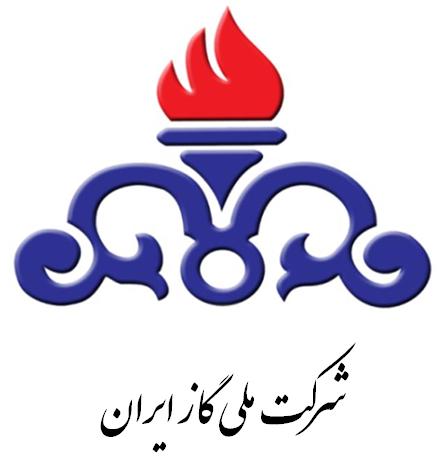 شرکت گاز استان آذربایجان شرقی             مناقصه گزار : شرکت گاز استان آذربایجان شرقینکات عمومی و قابل توجه :الف - بمنظور سهولت ارزيابي كيفي توسط كميته فني و بازرگاني ، مناقصه گران ميبايست حتما" رزومه خود را به ترتيب ذيل و با درج شماره صفحه ،كلاسه بندي نمايند  :۱-  فهرست ۲ - نامه درخواست شركت در مناقصه  3-  اساسنامه ،  اظهارنامه ،  روزنامه رسمي ، آگهي تاسيس ، آگهي آخرين تغييرات در روزنامه رسمي ،  شناسه ملي ، كد اقتصادي4- گواهينامه ها و تاييد صلاحيت از مراجع ذيصلاح ( اداره كار و امور اجتماعي /سازمان مديريت و برنامه ريزي كشور ) الزامی است.( بر اساس ماده 22 آيين نامه ارزيابي كيفي ، قانون             برگزاري مناقصات) 5-داشتن ظرفیت کاری مجاز طبق گزارش های خود اظهاری وکنترل آن توسط مناقصه گزار از طریق استعلام و اطلاعات منتشره در پایگاه ملی اطلاع رسانی مناقصات       ( بر اساس ماده 23 آيين نامه ارزيابي كيفي ، قانون برگزاري مناقصات) 6-مستندات مربوط به سوابق قراردادهاي اجراء شد قبلي مشابه –  غيرمشابه ( در صورت عدم وجود ۴ قرارداد مشابه ) 7- مستندات مربوط به حسن سوابق و رضايت نامه كارفرمايان قبلي و گواهي صدور حسن انجام كار  مربوط به سوابق مشابه   –غيرمشابه ( در صورت عدم وجود ۴ قرارداد مشابه) 8- مستندات مربوط به توان مالي مناقصه گر 9- مستندات مربوط به توان تجهيزاتي مناقصه گر 10- مستندات مربوط به HSE مناقصه گر 11- مستندات مربوط به توان فني و برنامه ريزي مناقصه گر 12 - آخرين صورتهاي مالي حسابرسي  شده  13- مدارک مربوطه  به دیگر معیارها که بصورت موردی  درخواست گردد.ب - اظهارات ارائه شده در فرمهاي ارزيابي تنها با ارائه مدارك مورد نظر و مستند مرتبط با آنها قابل قبول و داراي اعتبار ميباشد ، در غير اينصورت فاقد اعتبار خواهد بود .پ - گواهينامه تاييد صلاحيت از لحاظ زماني معتبر بوده و موضوع مناقصه با موضوع اساسنامه و كد يا رتبه مربوطه همخواني و مطابقت داشته باشد . ت - ارسال مدارك و اسناد و رزومه مي بايست متكي به اسناد مثبته بوده در غير اينصورت مسئوليت عدم بررسي مدارك ارسالي در كميته فني- بازرگاني برعهده مناقصه گر ميباشد  .ضمنًا               در صورت درخواست مناقصه گزار جهت بررسي بيشتراسناد و مدارك ، مناقصه گر موظف به ارائه اصل اسناد و مدارك به مناقصه گزار ميباشد  . ث - مهلت تحويل اسناد همان مهلت و تاريخ ذكر شده در آگهي مناقصه در سايت شرکت بوده و كليه مدارك ميبايست بنحوي ارسال گردد كه تا قبل از اتمام زمان مقرر به امور پيمانهاي                     / دبير خانه كميسيون مناقصات شرکت تحويل شده باشند . ضمنًا مسئوليت عدم كسب امتياز مواردي كه جهت اثبات آنها نياز به ارائه اسناد مربوطه ميباشد و از طرف مناقصه گر به هر دليل       ارسال نگردد با مناقصه گر ميباشد. ج - به هر نوع مدرك و سندي تحت عنوان رزومه يا مدارك تكميلي،كه بعد از تاريخ مقرر به اين واحد تحويل گردند هيچگونه ترتيب اثري داده نخواهد شد و اعتراضات مربوطه قابل پذيرش    نخواهد بود.         چ - متقاضيان ( مناقصه گران) در صورت نياز جهت رفع هرگونه ابهام در اسناد يا تكميل آنها ، بايد تا قبل از اتمام مهلت تحويل اسناد (رزومه) ، بصورت کتبی با مناقصه گزار مكاتبه و مدارك     تكميلي را ارائه نمايند  ح - در صورتی که چند شركت پیمانکاري بصورت مشارکت در مناقصه شرکت نمایند ، امتیازات پیمانکاران فرعی به نسبت درصد مشارکت مالی ، در ارزیابی کیفی پیمانکار اصلی لحاظ می شود. خ - با توجه به اهميت ارسال اسناد مرتبط با فرمهاي ارزيابي ، متقاضي بايد از ارسال هر گونه اسناد و مدارك غير مرتبط با فرمهاي ارزيابي ، غير معتبر ، ناقص و ناخوانا جدا" خودداري نماييد .  د - تمامي اسناد و مدارك ميبايست به نام شركت مناقصه گر بوده و استفاده از اسناد ساير شركتها ممنوع ميباشد در غير اينصورت اسناد و مدارك فاقد اعتبار ميباشد .  ذ - تمام صفحات رزومه ميبايست توسط صاحبان امضاء مجاز مهر و امضاء گردد .  ر - شركتهاي مشاركتي (كنسرسيوم ) ميبايست نسبت به ارسال قرارداد مشاركت مدني تاييد شده در دفاتر اسنادرسمي في مابين با قيد تاريخ و مدت مشاركت به همراه سايراسناد اقدام نمايند . ز - به منظور ثبت و اطمينان از ارسال يا عدم ارسال اسناد توسط مناقصه گران و تسريع و سهولت فرايند ارزيابي كيفي و تعيين امتيازات لازم توسط مناقصه گزار ، مناقصه  گر ميبايست وضعيت     كليه اسناد و مدارك ارسالي مطابق فرمهاي ارزيابي مرتبط خود را در چك ليست ذيل ( بصورت علامت ضربدرمرتبط با وضعيت) مشخص نمايد. ژ - در صورتیکه در هر مرحله از مناقصه  مشخص شود که اطلاعات غیر واقع  ، غیر موثق  ویا ادعای نادرستی به مناقصه گزار ارائه شده مسئولیتهای ناشی از عواقب آن به عهده مناقصه گر بوده و      طبق مقررات برخورد خواهد شد  س - در صورتیکه شرکتهای دعوت شده به مناقصه و یا شرکتهائی که اسناد مناقصه را دریافت داشته اند در مناقصه شرکت ننمایند و مستندات و مدارک متقن جهت این موضوع  اعلام ننمایند در        مناقصات بعدی از ایشان دعوت نمي گردد ش -   تكميل كليه اطلاعات خواسته شده در فرمهاي ارزيابي كيفي مناقصه گران بصورت دقيق و خوانا و ارسال مدارك و مستندات مربوطه با امضاء صاحبان امضاء  مجاز و ممهور به مهر ویک نسخه اسکن شده کلیه مدارک بصورت فایل الکترونیکی با فرمت PDF  بر روی  CDالزامی می باشد .فرم اعلام آمادگی  و شرکت در مناقصهجدول شماره 1 : گواهی نامه صلاحیت مرتبط با موضوع مناقصه از مراجع ذیصلاح ( سازمان مدیریت و برنامه ریزی كشورو...)جدول شماره 2 : گواهی نامه سیستم های مدیریتی  تذکر مهم : نمودار سازمانی مناقصه گر و سوابق و تجارب کلیه کارکنان اصلی و ثابت در سازمان مناقصه گر باید ضمیمه گردد.جدول شماره 3 : اظهار نامه ظرفيت كاري پيمانكار         پايه و رشته هاي كاري مورد نياز براي مناقصه توسط مناقصه گزار تعيين و درج مي گردد .............................................................................................................................................................................................................................................................................................................................................................................................................................................لیست مشخصات اعضاي هیأت مدیره و افراد کلیدی در سازمان مناقصه گرتذکر مهم : نمودار سازمانی مناقصه گر و سوابق و تجارب کلیه کارکنان اصلی و ثابت در سازمان مناقصه گر باید ضمیمه گردد.                                                                                                                                                                                                                 امضاء و مهر مناقصه گر : فرمهاي ارزيابـي كيفـي مناقصه گـرانجدول شماره 4- استعلام ارزیابی کیفی مناقصه گران بر اساس قرارداد منعقده( درصورت مشارکت این فرم برای هر شرکت بطور مجزا تکمیل گردد)توجه : اين فرم توسط مناقصه گزار / شركت ..............................................   تكميل مي گردد.تذکر 1 : مناقصه گر اعلام می نماید که اظهارات و اطلاعات مندرج در فرمهای استعلام ارزیابی کیفی مناقصه گران از هر لحاظ صحیح بوده و متعهد می شود که تمام مدارک لازم را ارائه نماید.تذکر 2 : مناقصه گر اعلام می نماید که تکمیل و ارائه این فرمها و مدارک مربوطه هیچگونه حق یا تعهدی در خصوص شرکت در مناقصه برای دستگاه مناقصه گزار (شرکت ...................................  ) ایجاد نخواهدکرد.تذکر 3 : داشتن رتبه حداقل در رشته تقریبا مشابه با کار مناقصه الزامی است.تذکر 4 : احراز صلاحیت HSE ، مطابق جداول مربوطه و در نهايت جدول امتياز دهي نهايي مناقصه گران در زمينه  HSEصورت مي پذيرد . تذکر 5 : معیارهای تعیین شده در جدول حداقل معیارها بوده و در صورت لزوم وتشخیص مناقصه گزار و با توجه به شرایط مناقصه اضافه کردن یک یا چند معیار جدید به معیارهای ارزیابی کیفی امکان پذیرخواهد بود.تذكر 6 : در صورت كسب امتياز  كمتر از (5) در ارزيابي HSE توسط برنده مناقصه، نامبرده موظف است حداكثر ظرف مدت 6 ماه از تاريخ انعقاد قرار داد نسبت به تامين حداقل مورد نظر نماينده كارفرما در بخش HSE اين دستورالعمل اقدام لازم را بعمل آورد تا در ارزيابي مجدد از سوي HSE كارفرما اين مهم احراز گردد.ارزيابي تجربه (سوابق اجرایی)توضيحات و تذكرات مهم  :اطلاعات پیمانهایی که در جداول ذیل منعکس می گردد می بایست صرفاً در خصوص 5 سال قبل از انتشار آگهی مناقصه مورد نظر باشد و پیمانهای انجام شده پیش از بازه زمانی یاد شده به هيچ عنوان ملاک امتیاز دهی نخواهند بود و تاثیری در ارزیابی نخواهند داشت. بنابراین از ارسال قراردادهای غیر معتبر و خارج از این مدت اکیداً خودداری نمایید.مدارک و مستندات مثبته و مرتبط با پیمانها می بایست حتماً ضمیمه فرم گردند در غیر اینصورت صرف اظهارات ذکر شده فاقد اعتبار بوده و امتیازی داده نخواهد شد .منحصراً قراردادهایی را که در فرم ارزیابی تجربه به آنها اشاره نموده اید را ارسال و پیوست نمایید.در صورتیکه موضوع پیمانها با موضوع مناقصه مورد نظر کارفرما ، مشابه می باشد به منظور کسب امتیازات بالاتر ، اطلاعات پیمانهایی را که دارای بالاترین مبلغ می باشند را در جداول درج نمایید و  در صورتیکه موضوع پیمانها با موضوع مناقصه مورد نظر کارفرما ، غیر مشابه می باشد ، به منظور کسب امتیاز بالاتر ، فقط اطلاعات مربوط به سه پیمان دارای بالاترین مبلغ را در جداول درج نمایید.حداکثر امتیاز در صورتی احراز می گردد که چهار کار مشابه با حجم معادل یا بیشتر از موضوع مناقصه توسط پیمانکار اجرا شده باشد و برای مقادیر کمتر ، امتیاز تجربه به تناسب کاهش         می یابد. کلیه پیمانهای ارسالی می بایست بصورت خوانا و دارای مهر و امضاء طرفین باشند بطوریکه موضوع پیمان ، شماره پیمان ، مشخصات طرفین ، مدت ، مبلغ پیمان به وضوح در پیمان مشخص باشد.با توجه به لزوم مطابقت شرح کار قراردادهای ارائه شده با شرح خدمات موضوع مناقصه ، ارسال بخش شرح کار پیمان نیز الزامیست و قید عنوان و موضوع کلی پیمان به تنهایی مورد قبول      نمی باشد.تمامی اطلاعات مندرج در فرم ارزیابی تجربه می بایست با اطلاعات مندرج در قراردادهای ارسالی یا مفاصا حساب آنها مطابقت داشته باشد و تناقضی بین آنها وجود نداشته باشد .در صورت درخواست مناقصه گزار ( شرکت ………………………..) مبنی بر لزوم بررسی صحت اسناد ارسالی ، ارائه اصل یا مصدق (برابر اصل) مدارک یا سایر اسناد دیگر از سوی شرکتهای متقاضی الزامی است.مناقصه گران (شرکتهای متقاضی) می بایست تمام ردیفهای فرم ارزیابی تجربه ودانش (سوابق اجرائی) را به صورت کامل و دقیق تکمیل نمایند.فرم شماره (1)ارزیابی  تجربه و دانش( سوابق اجرايی )مناقصه گر بر اساس قرارداد منعقده( درصورت مشارکت این فرم برای هر شرکت بطور مجزا تکمیل گردد)                                                                                        ( مربوط به ردیف 1  از جدول شماره 4 )نحوه محاسبه امتیازات :جهت ارزیابی سوابق اجرائی بر اساس قرارداد منعقده 5سال گذشته، مناقصه گر حداقل بایستی یک کار تقریبا" مشابه با حداقل 40درصد مبلغ برآوردی داشته باشددر صورتی که مبلغ بروز شده کار مشابه قبلی مناقصه گر( پس از اعمال  تورم جهت بروز رسانی قیمت پیمانهای قبلی یا نرخ تعدیل واقعی )حداقل 95% مبلغ برآوردی باشد حداکثر امتیاز(25 امتیاز)لحاظ می شود.در صورتی که مبلغ بروز شده کار مشابه قبلی مناقصه گر ( پس از اعمال  تورم جهت بروز رسانی قیمت پیمانهای قبلی یا نرخ تعدیل واقعی )کمتر از 95% مبلغ برآوردی باشد .امتیاز حاصله(bi ) (که درصدی از 25 امتیاز می باشد) از فرمول bi=p/pest*25 بدست می آید.که (P) مبلغ قرارداد قبلی بروز شده مناقصه گران  است( با اعمال  تورم جهت بروز رسانی قیمت پیمانهای قبلی یا نرخ تعدیل واقعی )که نبایدکمتر از 40درصد مبلغ برآوردی (Pest) مناقصه باشدهمچنين (Pest) مبلغ برآورد كارفرما در خصوص مناقصه مورد نظر می باشد.رشته کار بر اساس آیین نامه طبقه بندی و تشخیص پیمانکاران(شماره 48013/ ت 23251 ه مورخ 11/12/1381 )هیئت وزیران و بخشنامه های اصلاحی آن(بخشنامه سازمان مدیریت و برنامه ریزی کشور به شماره 101/ 158657مورخ12/09/1384 ،  بخشنامه سازمان مدیریت و برنامه ریزی کشور به  شماره 15300/100مورخ8/2/1386و بخشنامه معاون برنامه ریزی ونظارت راهبردی رئیس جمهور به شماره 31395/100 مورخ 26/4/1389در یکی از يازده گروه تعیین شده در آيين نامه طبقه بندي و تشخيص صلاحيت پيمانكاري طبق جدول و توضیحات مندرج در آن محاسبه خواهد شد.ماهیت کار: کار مشابه :کاری در رشته مورد درخواست و با تشابه در عنوان مناقصه و شرح کار آن (آیین نامه  طبقه بندى و تشخیص صلاحیت پیمانکاران) می باشد که امتیاز آن حداکثر25ویا نسبتی از آن  بر اساس فرمول bi=p/pest*25  محاسبه می شود/ کار  تقریبا"مشابه :کاری در رشته مورد درخواست  (آیین نامه  طبقه بندى و تشخیص صلاحیت پیمانکاران) می باشد که امتیاز آن حداکثر5/17ویا نسبتی از آن بر اساس فرمول bi=0.7*p/pest*25  محاسبه می شود/ کار  غیر مشابه :کاری در رشته غیرمورد درخواست  (آیین نامه  طبقه بندى و تشخیص صلاحیت پیمانکاران) می باشد که امتیاز آن حداکثر5/7ویا نسبتی از آن بر اساس فرمول bi=0.3*p/pest*25  محاسبه می شودامتياز كسب شده مناقصه گر پس از بررسي اسناد و مدارك ( امتياز بين ۰ تا ۱۰۰) خواهد بود.حسن سابقه (سوابق کارهای قبلي( توضيحات و تذكرات مهم  :مناقصه گران می بایست بخش الف فرمهای شماره 2 را تکمیل و به همراه سایر مدارک مثبته ارائه نمایند .حسن سابقه کار بایستی مربوط به کارهای مشابه/تقریبا" مشابه وغیر مشابه مندرج در فرم شماره یک(تجربه کاری وسوابق اجرائی) باشد.نحوه اعمال ضریب جهت حسن سابقه کار:کار مشابه(ضریب 1)-کار تقریبا" مشابه (ضریب 0.8)-کار غیر مشابه (ضریب 0.5) در امتیاز هر کار اعمال خواهد شد.اطلاعات مربوط به پیمانهای جداول صرفاً می بایست در خصوص 5 سال قبل از انتشار آگهی مناقصه مورد نظر باشد و پیمانهای انجام شده قبلی ملاک امتیازدهی نخواهند بود .اطلاعات مربوطه به هر یکی از سوابق پیمانی پس از تکمیل دقیق توسط مناقصه گر ، مورد بررسی کمیته فنی بازرگانی قرار گرفته و پس از استعلامهای شفاهی و یا کتبی از کارفرمایان قبلی         در خصوص پیمانهای ذکر شده ، امتیاز مربوطه محاسبه و ثبت خواهد شد .امتیاز این بخش با توجه به نظرات کارفرمایان قبلی و با تشخیص مناقصه گزار تعیین خواهد شد.ارائه گواهی حسن سابقه از کارفرمایان قبلی شامل کیفیت کار انجام شده ، کفایت کادر فنی / غیر فنی و زمانبندي پروژه  ضروری است لذا فرم گواهی صدور حسن سابقه (مطابق نمونه پیوست شماره یک ) مربوط به هر سابقه پیمانی می بایست تکمیل و به همراه پیمان مذکور ارسال گردد.نحوه کیفیت اجرای کار و کفایت کادر فنی / غیر فنی و زمانبندي پروژه  می بایست در گواهی مربوطه در بند فوق الذکر منعکس و به مهر و امضاء کارفرمای قبلی رسانده شود.کلیه اطلاعات مندرج توسط مناقصه گر در فرمهای حسن سابقه می بایست بطو ر دقیق و با ذکر اطلاعات صحیح و قابل پیگیری تکمیل گردد. مسئولیت عدم محاسبه و کسب امتیاز ، در صورت عدم درج و عدم ارائه صحیح اطلاعات و نتیجتاً عدم دسترسی کمیته فنی بازرگانی مناقصه گزار در اخذ استعلام از کارفرمایان قبلی ، بر عهد مناقصه گر می باشد.در خصوص پيمان هاي خدمات پشتيباني كه نياز به زمانبندي پروژه ندارد اين ستون در امتياز دهي خالي و به كيفيت اجراي كار حداكثر امتياز 15 و كفايت كادر خدماتي    ( به جاي فني ) امتياز 10 منظور شود .فرم شماره(2)         ارزیابی حسن سابقه مناقصه گر در کارهای قبلی براساس امتیاز کارفرمایان قبلی در پنج سال گذشته ( مربوط به ردیف 2 از جدول شماره 4)ارزیابی توان مالی مناقصه گران    توضیحات و تذکرات مهم : مناقصه گران می بایست فرم شماره 3 را بصورت کامل و خوانا و دقیق تکمیل نموده و به همراه مستندات مربوطه ارسال نمایند.اطلاعات ارائه شده صرفاً می بایست مربوط به 5 سال گذشته باشد و سالهای قبل از آن ملاک امتیاز نخواهد بود.در خصوص ستون (1) ارائه مستندات مرتبط ( گواهی مالیات پرداختی در پنج سال اخیر ) ضروریست.در خصوص ستون (3) ارائه مفاصا حساب تامین اجتماعی یا گواهی تامین اجتماعی قطعی یا علی الحساب پرداخت شده در 5 سال گذشته ضروری می باشد.در خصوص ستون (5) ارائه اظهارنامه مالیاتی یا گواهی بیمه دارایی ها یا کپی دفاتر قانونی در 5 سال گذشته ضروری می باشد.منظور از (( درآمد ناخالص سالانه)) درآمد مستند به صورت وضعیتهای قطعی و ممهور به مهر سازمان مالیاتی می باشد.منظور از (( داراییهای ثابت)) دارائیهاییست که مستند به اظهارنامه های مالیاتی یا گواهی بیمه دارائیهاست. همچنین اصل گواهی کارشناس رسمی دادگستری مبنی بر میزان دارائیهای ثبت شده در دفاتر قانونی مناقصه گر نیز قابل قبول خواهد بود.ارائه حداقل یکی از مدارک فوق و یا تائید اعتبار بانک یا موسسات مالی و اعتباری تا سقف مبلغ موضوع مناقصه ، جهت ارزیابی توان مالی الزامی است و حداکثر امتیاز در صورتی احراز خواهد شد که مبالغ ارائه شده به شرح فوق معادل یا بیشتر از مبلغ برآوردی مناقصه باشد ، در غیر اینصورت امتیاز توان مالی به تناسب کاهش می یابد. شایان ذکر است ارزیابی توان مالی بر اساس اطلاعات حداکثر پنج سال گذشته تعیین می شود.روش محاسبه امتیاز به شرح ذیل می باشد :Pest = مبلغ برآورد مناقصه مورد نظر P = بالاترین مبلغ محاسبه شده جدول ذيلحداکثر امتیاز توان مالی مناقصه (100) در نظر گرفته می شود                   IF Pest ≤ P                                                                                                             100×   Pest/ P = امتیاز                IF P < Pest   فرم شماره 3: ارزیابی توان مالی و اعتباری 5 سال اخیر( مربوط به ردیف 3 از جدول شماره 4).     بالاترین شاخص توان مالی  :       P = بالاترین مبلغ محاسبه شده در جدول فوق/ Pest  =   مبلغ برآورد مناقصه / (حداکثر امتیاز)     100                  If Pest  ≤   P          و       100   ×    Pest / P =                      P < Pestتذکر 1 : حداکثر توان مالی و اعتباری در صورتی احراز می شود که مبلغ برآوردی اولیه مناقصه معادل و یا کمتر از یکی از مقادیر زیر باشد :            الف - پنجاه برابر مالیات متوسط سالانه             ب - هفتاد برابر بیمه تامین اجتماعی قطعي يا علي الحساب پرداخت شده               ج- سه برابر درآمد ناخالص سالانه              د- پنج برابر دارايي هاي ثابت              ه - تائید اعتبار صادره از سوی بانک و یا موسسات مالی و اعتباری معتبر تا سقف مبلغ معامله    تذکر 2 : ارائه رونوشت مصدق شده مدارک درخواستی در این جدول الزامی می باشد.   تذکر 3 : ارائه حداقل یکی از مدارک مربوط به ردیفهای 1 الی 4 این جدول جهت ارزیابی توان مالی و اعتباری الزامی است و امتیازدهی بر اساس ردیفی انجام خواهد شد که بیشترین مقدار ( و بیشترین امتیاز ) را دارد.معیارها و امتیاز ارزیابی HSE  مناقصه گر  ( مربوط به ردیف 4 از جدول شماره 4)معيارهاي ارزيابي كيفي و ميزان وزن آنها با توجه به گروه بندي پيمان هاي موجود در پيوست دستورالعمل، به شرح جدول ذيل مي باشد. همچنین نحوه امتیاز دهی به هر معیار و مدارک مورد نیاز نیز ذیلاً و به ترتیب هر یک از معیارها بر اساس "شركت هاي با سوابق قبلي و شركت هاي بدون سوابق قبلي" در هر گروه ارائه گردیده است. شرکتها موظفند فرم های ارزیابی HSE را با ارائه مدارک لازم به امور HSE کارفرمای قبلی/شرکت گاز استان آذربایجانشرقی ارائه و نتیجه ارزیابی و امتیاز مکتسبه تائید شده را بپیوست فرم های ارزیابی به کمیته فنی بازرگانی ارائه نمایند.  جدول اصلي: میزان امتیازات هر یک از معیارهای ارزیابی  HSEمناقصه گر4-1  ارزیابی سیستم مدیریت (صرفاً جهت پيمان هاي گروه هاي 1 و 2)نحوه ارزیابی معیار سیستم مدیریت به شرح ذیل می باشد:جدول 1: ارزیابی سیستم مدیریت (صرفاً گروه هاي 1 و 2)معیار امتیاز دهی: معیار امتیاز دهی به شرح یکی از حالات ذیل می باشد و حداکثر 100 امتیاز تعلق می گیرد.حالت اول:  سیستم مدیریت زیست محیطی(ISO14001) (50 امتياز) و سیستم مدیریت ایمنی و بهداشت شغلی (OHSAS18001) (50 امتیاز)حالت دوم: سیستم مدیریت یکپارچه (IMS) (100 امتیاز)حالت سوم: سیستم مدیریت بهداشت، ایمنی و محیط زیست (HSE-MS) (100 امتیاز)تبصره 1 : ارائه گواهینامه های معتبر در هر مورد الزامی می باشد.تبصره 2 : ارائه تصوير نظامنامه، خط مشی و آخرين گزارش ممیزی خارجی HSE شرکت الزامی است.تبصره3: مناقصه گرانی که به صورت کنسرسیوم می باشند صرفاً بخش مهندسی و اجرا در ارزیابی لحاظ شده و در این صورت بخش مهندسی به میزان 10 درصد و بخش اجرا به میزان 90 درصد در ارزیابی موثر می باشند.4-2   ارزیابی چارت سازمانی HSE(صرفاً پيمان هاي گروه هاي 1 و 2)نحوه ارزیابی معیار چارت سازمانی و زیر معیارهای آن به شرح ذیل می باشد:جدول2: زیر معیارهای ارزیابی چارت سازمانی (صرفاً گروه هاي 1 و 2)معیار امتیاز دهی: حداکثر 100 امتیاز منظور می گردد و نحوه امتیاز دهی به شکل زیر است.جایگاه HSE در ساختار سازمانی(50 امتیاز):○	وجود واحد HSE در ساختار سازمانی شرکت (30 امتیاز)○	قرار داشتن واحد HSE مستقیماً زیر نظر مدیر عامل یا نماینده تام الاختیار (10 امتیاز)○	داشتن سه بخش جداگانه ایمنی، بهداشت و محیط زیست در ساختار HSE (10 امتیاز)استقرار نفرات بر روی چارت سازمانی HSE (50 امتیاز)○رئیس HSE (20 امتیاز)○   مسئول ایمنی (10 امتیاز)○   مسئول بهداشت (10 امتیاز)○   مسئول محیط زیست (10 امتیاز)تبصره: مناقصه گرانی که به صورت کنسرسیوم می باشند صرفاً بخش مهندسی و اجرا در ارزیابی لحاظ شده و در این صورت بخش مهندسی به میزان 10 درصد و بخش اجرا به میزان 90 درصد در ارزیابی موثر می باشند.4-3 ارزیابی نیروی انسانی HSEنحوه ارزیابی نیروی انسانی HSE  مطابق جداول 3-1 و 3-2 به شرح ذیل می باشد:جدول 3-1: زیر معیارهای ارزیابی نیروی انسانی HSE (گروه هاي 1 و 2)معیار امتیاز دهی: حداکثر 100 امتیاز منظور می گردد و نحوه امتیاز دهی به شکل زیر است.صلاحیت مسئول HSE (40 امتیاز):○تحصيلات مرتبط: فارغ التحصيل در رشته هاي كارشناسي، كارشناسي ارشد و دكتراي رشته مندرج در پیوست دستورالعمل HSE پیمانکاران با توجه به موضوع مناقصه
(16 امتیاز)○داشتن حداقل 7 سال سابقه مفید به عنوان مسئول HSE (16 امتیاز)○گذراندن دوره های آموزشی مرتبط با HSE توسط مسئول HSE (8 امتیاز)صلاحیت سایر كاركنان شاغل در HSE مطابق با چارت سازمانی (60 امتیاز):كاركنان تمام وقت با تحصيلات مرتبط با حوزه HSE شاغل در بخش HSE حداكثر 3 نفر و به ازاي هر نفر 20 امتيازكاركنان پاره وقت با تحصيلات مرتبط با حوزه HSE شاغل در بخش HSE حداكثر 2 نفر و به ازاي هر نفر 10 امتيازكاركنان تمام وقت با تحصيلات نيمه مرتبط  با حوزه HSE شاغل در بخش HSE حداكثر 2 نفر و به ازاي هر نفر 5 امتيازكاركنان پاره وقت با تحصيلات نيمه مرتبط با حوزه HSE شاغل در بخش HSE داراي سابقه فعاليت در اين حوزه و گذراندن دوره هاي آموزشي مرتبط حداكثر 1 نفر و به ازاي هر نفر 5/2 امتيازتوجه: اولویت اعطای امتیاز برای سایر كاركنان به ترتیب از ردیف 1 تا ردیف 4 و حداکثر 60 امتیاز می‎باشد.جدول3-2: زیر معیارهای ارزیابی نیروی انسانی HSE (گروه هاي 3 و 4)معیار امتیاز دهی: حداکثر 100 امتیاز منظور می گردد و نحوه امتیاز دهی به شکل زیر است.استقرار نفرات مطابق دستورالعمل HSE پيمانكاران و با داشتن نماينده HSE با مدرك تحصيلي مرتبط (100 امتیاز)استقرار نفرات مطابق دستورالعمل HSE پيمانكاران و با داشتن نماينده HSE با مدرك تحصيلي نيمه مرتبط (70 امتیاز)استقرار نفرات مطابق دستورالعمل HSE پيمانكاران و با داشتن نماينده HSE با مدرك تحصيلي غيرمرتبط (30 امتیاز)در ارزيابي نيروي انساني HSE موارد زير الزامي است:حداقل مدرك تحصيلي قابل ارزيابي فوق ديپلم مي باشد. كپي مدرك تحصيلي برابر اصل شده، رزومه و گواهينامه دوره هاي آموزشي افراد تمام وقت و پاره وقت ارسال گردد. تحصيلات مرتبط: فارغ التحصيل در رشته هاي كارشناسي، كارشناسي ارشد و مطابق دستورالعمل HSE پیمانکاران با توجه به موضوع مناقصهتحصيلات نيمه مرتبط: فارغ التحصيل در سایر رشته هاي مهندسی که مطابق دستورالعمل HSE پیمانکاران نمی باشد.كپي ليست بيمه نفرات تمام وقت برابر اصل شده و پيوست گردد.مدارك ناقص مورد رسيدگي قرار نخواهد گرفت و هيچگونه اعتراضي در اين خصوص پذيرفته نمي شود.تبصره: مناقصه گرانی که به صورت کنسرسیوم می باشند صرفاً بخش مهندسی و اجرا در ارزیابی لحاظ شده و در این صورت بخش مهندسی به میزان 10 درصد و بخش اجرا به میزان 90 در ارزیابی مـوثر می باشند.4-4   ارزیابی حسن عملکرد HSE در پروژه های قبلی معرفی شده توسط مناقصه گر جهت ارزیابی کیفیارزیابی تجربه عملی مناقصه‎گران براساس فرم شماره HSE-FO-107/1(0)-92 این دستورالعمل برای چهار پروژه قبلی تعیین می گردد. بنابراین لازم است مناقصه گر این فرم را به کارفرمایان قبلی خود ارائه و پس از تکمیل و تأیید آن به همراه سایر اسناد مناقصه ارائه نماید.جدول4: امتیاز اکتسابی حسن عملکرد HSE در پروژه های قبلی معرفی شده توسط مناقصه‎گرمعیار امتیاز دهی:گواهی حسن سابقه 4 موردبه ازاء هر رضایت نامه از کارفرمای قبلی حداکثر تا 25 امتیاز ارائه مستندات مربوط به رضایت نامه از کارفرمای قبلی الزامی است.توجه1: در شرکت هایی که به صورت کنسرسیوم می باشند ملاک قضاوت، میانگین امتیاز شرکت/‎شرکت هایی که اجرای کار را به عهده دارند (مجری) می باشند. (به تناسب سهم شراکت در کنسرسیوم).توجه2: چنانچه مناقصه گر در پنج سال گذشته در شرکت ملي گاز ایران در یک یا چند پروژه فعالیت داشته، ضروریست گواهی حسن سابقه HSE را برای کلیه پروژه ها از امور HSE شرکت دریافت و ارائه نماید. طبعاً در ارزیابی اولویت با گواهی حسن سابقه مناقصه گر در این   پروژه ها می باشد.توجه3:در صورتي كه حسن عملكرد ارائه شده مربوط به پروژه هاي خارج از شركت ملي گاز مي‎باشد، لازم است گواهي حسن انجام عملكرد به تاييد بالاترين مقام كارفرما آن پروژه رسيده باشدگواهی حسن انجام کارمناقصه گر لازم است بخشهاي مشخص شده با علامت ستاره در فرم شماره HSE-FO-107/1(0)-92 را به صورت جداگانه و صرفاً برای پروژه هایی که جهت
ارزیابی کیفی معرفی نموده تکمیل و پس از تأیید توسط مسئول HSE کارفرمای پروژه مزبور به همراه ساير مدارك ارائه نمايد. لازم بذكر است اطلاعات مربوط به پيمانهاي جداول ذيل صرفاً مي‎بايست درخصوص پیمان های 5 سال قبل از انتشار آگهي مناقصه مورد نظر باشد و پيمان هاي انجام شده قبل از آن، ملاك امتيازدهي نخواهند بود.گواهی حسن انجام کار1.حادثه مهم: در دستورالعمل گزارشات عملكرد و حوادث شركت ملي گاز ايران به شماره HSE-IN-104 تعريف شده است.بر این اساس مطابق دستورالعمل ارزیابی عملکرد HSE پیمانکاران به شماره HSE-IN-106 و چک لیست مربوطه به شماره HSE-CH-106، نتایج ارزیابی عملکرد مناقصه گرانی که در پیمان‎های قبلی شرکت فعالیت داشته اند در ارزیابی HSE مناقصه گران برای مناقصات آتی اعمال خواهد گردید.نتايج ارزيابي عملكرد جهت تصويب براي مديرعامل شركت ارسال گردد.4-5  ارزیابی عملکرد آموزشی مناقصه گربا توجه به اهمیت موضوع آموزش كاركنان در استقرار فرهنگ HSE لازم است مدیریت مناقصه‎گر میزان اهتمام خود را به امر آموزش HSEكاركنان نشان دهد. بدین منظور عملکرد آموزشی مناقصه گر در پروژه های قبلی شاخصی برای سنجش میزان شناخت اهمیت آموزش HSE می باشد که بصورت جدول ذیل ارزیابی  می گردد. بدین منظور لازم است فرم شماره HSE-FO-107/2(0)-92 توسط کارفرمایان قبلی تأیید و به همراه سایر اسناد ارائه گردد.                                    جدول5: امتیاز اکتسابی عملکرد آموزشی مناقصه گر در پروژه های قبلی معرفی شده توسط مناقصه گرمعیار امتیاز دهی: حداکثر 100 امتیاز منظور می گردد و نحوه امتیاز دهی به شکل زیر است:براي گروه هاي 1 و 2:سرانه آموزشی ارائه شده در پروژه قبلی(به ازاء هر يك ساعت آموزش 2.5 امتياز)براي گروه هاي 3 و 4:سرانه آموزشی ارائه شده در پروژه قبلی(به ازاء هر يك ساعت آموزش 5 امتياز)تبصره1: ارائه تأییدیه نفر ساعت آموزشی از سوی واحد HSE کارفرمای قبلی طبق فرم  SE-FO-107/2(0)-92 الزامی است. مناقصه گر لازم است بخش هاي مشخص شده با علامت ستاره در فرم مزبور را به صورت جداگانه و صرفاً برای پروژه هایی که جهت ارزیابی کیفی معرفی نموده تکمیل و پس از تأیید توسط مسئول HSE کارفرمای پروژه مزبور به همراه ساير مدارك ارائه نمايد. لازم بذكر است اطلاعات مربوط به پيمانهاي جداول ذيل صرفاً مي‎بايست درخصوص پیمان های 5 سال قبل از انتشار آگهي مناقصه مورد نظر باشد و پيمان هاي انجام شده قبل از آن، ملاك امتياز دهي نخواهند بود. تبصره2: ارائه لیست دوره های آموزشی و تصویر گواهینامه های مذکور الزامی است.تبصره3:در شرکت هایی که به صورت کنسرسیوم می باشند ملاک قضاوت، میانگین امتیاز شرکت/ شرکتهایی که اجرای کار را به عهده دارند (مجری) می باشند. (به تناسب سهم شراکت در کنسرسیوم).تأییدیه دوره های آموزشی در پروژه های قبلی4-6  ارزیابی مناقصه گر در خصوص شناسایی خطرات و راهکارهای اصلاحی HSE در دو  پروژه اخیر (صرفاً پيمان هاي گروه 1 و 2)با توجه به اهمیت شناسایی خطرات و راهکارهای پیش گیری و کنترل آنها در پروژه های شرکت ملي گاز ایران لازم است مناقصه گران میزان توانایی خود را در این زمینه نشان دهند. بدین منظور نحوه عملکرد مناقصه گر در دو پروژه اخیر با توجه به معیارهای امتیاز دهی ذیل تعیین و در جدول ثبت و امتیاز کل اکتسابی مناقصه گر در این بخش تعیین می گردد.جدول6: امتیاز اکتسابی از مناقصه گر در خصوص شناسایی خطرات و راهکارهای اصلاحی(صرفاً گروه هاي 1 و 2)معیار امتیاز دهی:حداکثر 100 امتیاز منظور می گردد و به ازاء مستندات هر پروژه حداکثر 50 امتیاز تعلق می گیرد و نحوه امتیاز دهی به شکل زیر خواهد بود:شناسایی خطرات و ارزیابی ریسک برای هر پروژه (20 امتیاز)○	داشتن دستورالعمل ها و روش های اجرایی مربوط به شناسایی خطرات و ارزیابی ریسک (5 امتیاز)○	روشهای مورد استفاده(5 امتیاز)○	جامع بودن(5 امتیاز)○	مستند سازی(5 امتیاز)کنترل خطرات و رفع عدم انطباقها در هر پروژه(30 امتیاز)○	داشتن هدف و برنامه برای کنترل خطرات (5 امتیاز)○	ارتباط برنامه های کنترلی با خطرات شناسایی شده و اولویت بندی ریسک (5 امتیاز)○	مستند سازی (5 امتیاز)○	اجرایی شدن کنترل ها (5 امتیاز)○	ارزیابی اثر بخشی کنترل ها (5 امتیاز)○	ارزیابی مجدد ریسک بعد از اعمال کنترل ها (5 امتیاز)تبصره1: ارائه مستندات مربوط به شناسایی خطرات، ارزیابی ریسک و کنترل خطرات الزامی است.تبصره2:در شرکتهایی که به صورت کنسرسیوم می باشند ملاک قضاوت، میانگین امتیاز شرکت/شرکتهایی که اجرای کار را به عهده دارند (مجری) می باشند.(به تناسب سهم شراکت در کنسرسیوم).4-7  ارزيابي طرح بهداشت، ايمني و محيط زيست(HSE Plan)  در پيمان موضوع مناقصه (صرفاً گروه هاي 1 و 2)اين طرح صرفاً به عنوان مبنايي براي ارزيابي نظام مديريت بهداشت،ايمني و محيط زيست پيشنهادي مناقصه گر در زمان اجراي مفاد پيمان بوده و نشان دهنده ميزان آگاهي مناقصه‎گر
از الزامات HSE پيمان مي باشد اينكه چگونه مناقصه گرفعاليت ها و هزينه هاي مربوط به رعايت موازين HSE را بصورت واقعي پيش بيني و در قيمت خود لحاظ مي نمايد. موضوعات كلي طرح نيز بر اساس همين گزارش در جدول شماره 7 آمده و امتياز بندي شده است. به هرحال HSE Plan، مي بايست از سوي مناقصه گر در صورت برنده شدن در مناقصه پيشنهاد شده و به صورت كامل، همراه با جزئيات به تأييد دستگاه نظارت برساند. اهمیت HSE Plan در شناسایی خطرات و راهکارهای پیش گیری و کنترل آنها در پروژه های شرکت ملي گاز ایران بوده و لازم است مناقصه گران میزان توانایی خود را در این زمینه نشان دهند. بدین منظور امتياز HSE Plan مناقصه گر در پيمان موضوع مناقصه با توجه به معیارهای امتیاز دهی ذیل تعیین و در جدول مربوطه در این بخش درج می گردد.جدول 7: امتیاز اکتسابی در خصوص HSE PLAN در پيمان موضوع مناقصه (صرفاً گروه هاي 1 و 2)پيوست يك مربوط به بخش HSE : گروه بندي پيمان ها از ديدگاه HSE (فعاليت هاي قابل واگذاري)جدول امتياز دهي نهايي مناقصه گران در زمينه HSEحسب نياز موضوع مناقصه( مربوط به ردیف 4 از جدول شماره 4)شاخص هاي  HSE: اطلاعات مربوط به شاخص هاي HSE مي بايست بر اساس دستورالعمل ارزيابي HSE مناقصه گران به شماره  HSE-IN-107 و حسب نياز فعاليت موضوع مناقصه در جدول فوق تكميل و ارائه گردد.ارزیابی توان تجهیزاتی   توضیحات مهم :به منظور ارزیابی توان تجهیزاتی مناقصه حاضر ، مناقصه گران می بایست اطلاعات فرم مربوطه را با توجه به وسایل و تجهیزات مورد نظر کارفرما که در بخش شرح تجهیزات قید گردیده        بر حسب توان موجود خود تکمیل نمایند.مناقصه گران موظفند هر زمان که مناقصه گزار ضروری تشخیص دهد زمینه بازدید از تجهیزات و ماشین آلات مذکور را فراهم آورند.صرفاً اطلاعات مربوط به ستونهای (3) ، (4) جدول فوق می بایست توسط مناقصه گران محترم و با توجه به ستون (1) تکمیل گردد.ارائه کلیه مستندات مربوط به مالکیت یا اجاره تجهیزات و ماشین آلات (کپی سند مالکیت یا اجاره نامه یا فاکتور خرید ماشین آلات) از سوی مناقصه گر ضروری است.در صورت لزوم وتشخیص مناقصه گزار به استفاده از ماشین آلات خاص ویا تجهیزات ویژه در موضوع مناقصه  ذکر نام آن با امتیاز ویژه مربوطه لحاظ خواهد شد.فرمول محاسبه امتیاز ستون (6) به شرح ذیل می باشد:= M تعداد تجهیزات و ماشین آلات موجود مناقصه گر= N  تعداد تجهیزات و ماشین آلات مورد نیاز کارفرما                    M100   ×                     = امتیاز                 Nفرمول محاسبه امتیاز توان تجهیزاتی به شرح ذیل می باشد :                                                                                                                  مجموع امتیاز ردیفهای ستون (7)                                                                                                                          =  امتیاز توان تجهیزاتی ( 0 تا 100 امتیاز)                                                                                                                        تعداد ردیفهای ستون (7)توجه : در صورتی که مناقصه گر صرفا" اظهار نظر نماید که در صورت برنده شدن در مناقصه ، نسبت به خرید یا اجاره ماشین آلات مورد نظر کارفرما اقدام خواهد نمود هیچگونه امتیازی به وی تعلق نخواهد گرفت.فرم شماره 5- ارزیابی توان تجهیزاتی( مربوط به ردیف 5 از جدول شماره 4)1) حداقل تعداد و نوع تجهیزات و ماشین آلات مورد نیاز مناقصه به صورت مستند به اطلاع مناقصه گران رسانده می شود.توان فنی و برنامه ریزی              فرم شماره 6 - کفایت کارکنان کلیدی ( مربوط به ردیف 6 از جدول شماره 4)-  مستندات پیوست گردد.	توان فنی و برنامه ریزی             فرم شماره 7- توان برنامه ریزی و كنترل پروژه ( مربوط به ردیف 6 از جدول شماره 4)-  مستندات پیوست گردد.در صورتيكه در سوابق پنج سال گذشته مناقصه گر حداقل تعداد 2 پروژه بدون تاخير غير مجاز (تا تحويل موقت) وجود داشته باشد امتياز 100 در نظر گرفته ميشود در غير اينصورت به نسبت امتياز تعيين مي شود .توجه نكات مهم :با توجه به محدوديت جداول فوق الذكر جهت درج كامل مشخصات كل نفرات كليدي شركت (مناقصه گر ) ، مناقصه گران ميبايست نسبت به تكميل جداولي مشابه جداول فوق بهمراه كليه مستندات مربوطه شامل : ( چارت سازماني شركت و ساختار تشكيلاتي و مسئوليتهاي پرسنل براي انجام كار جهت ارزيابي و امتياز دهي كفايت كاركنان / ليست نفرات / مدارك تحصيلي / سوابق كاري ) اقدام نمايند .حداقل تعداد ، تخصص و ساير مشخصـات كاركنان كليدي مناقصه گر ( در صورت لـزوم ) توسط مناقصه گزار در گزارش شناخت تعيين مي شود ، در صورتيـكه كاركنان كليدي مناسب و صلاحيتدار براي كار مورد نظر معرفي شوند امتياز ۱۰۰ در نظر گرفته ميشود در غير اينصورت به نسبت امتياز تعيين مي شود .توجه :در خصوص پيمانهاي خدمات پشتيبانـي :  نظير ۱-  حمل و نقل ۲-  تعمير و نگهداري ۳-  امورچـاپ و تكثير ۴-  امور آشپزخانه و رستوران ۵ - خدمات عمومـي (نگهباني ، نامه رساني ، پيشخدمتي ، تلفنچي)  ۶- باغباني ۷ - خدمات اداري ( ماشين نويسي ، امور دفتري و بايگاني ، منشي گري )۸ - امور تاسيسات ، در صورت كفايت كاركنان كليدي كه با ارائه ساختار تشكيلات و مسئوليتها براي انجام كار مورد نظر مشخص ميگردد حداكثر امتياز (۱۰۰) براي مناقصه گر در نظر گرفته ميشود.       شركت ...................................            بدينوسيله اين شركت رسما" اعلام مينمايد كه كليه فرمهاي ارزيابي كيفي ارائه شده در سايت شرکت ............................................ با موضوع مناقصه……….................. ............... به شماره مناقصه ........................ را مورد مطالعه دقيق قرار داده و وضعيت كليه مستندات و مدارك مرتبط مورد اشاره در فرمها را در چك ليست فوق الذكر ثبت و اسناد لازم را به همراه ساير مدارك در قالب يك رزومه منسجم به آن شركت محترم ارسال نموده است.  ضمناً اين شركت اطلاعات مندرج در اين سند و مدارک پيوست آن را تأييد و مسئوليت اظهارات خلاف واقع و عواقب قانونی ناشی از آن و همچنين مسئوليت عدم ارزيابي و محاسبه امتيازات توسط مناقصه گزار را به دلايلي نظير عدم ارسال يا ارسال ناقص اسناد و مدارك لازم را تقبل مي نمايد .نام شركت :نام و نام خانوادگي :سمت /پست سازماني :شماره كد ملي :تاريخ                                                                                                                                           : مهر و امضاء :	پيوست شماره (1)                                                                                                                                                                                                                                                                                                                                                                          شماره نامه : .........................                                                                                                                                                                                                                                                                       تاريخ نامه : .........................     پيوست شماره (2)      موضوع مناقصه :   ............................................................................................. شماره : ........................................     شركت  .................................................................................... با سلام          در ذيل اطلاعات حسابهاي بانكي و اعتبار شركت...................... مناقصه گر متقاضي حضور در مناقصه شماره ..............آن شركت نزد اين بانك ، جهت اطلاع  و بهره برداري لازم اعلام ميگردد.۱ - اطلاعات گردش حسابهاي شركت ................................براي دوره زماني يك سال قبل از تاريخ صدور نامه تاييد اعتبار بانكيمیزان ضمانت نامه های فعال ...................................................................... (ریال)شرکت فوق الذکر دارای اعتبار مالی تا سقف ( به عدد) ............................... (به حروف) ............................................................. (ریال) نزد این بانک .............................................بوده و اعتبار مالی مذکور تا سقف اعلام شده مورد تائید می باشد.    مهر و امضای صاحبان امضاء مجاز مناقصه گر: ..........................................                                                              مهر و امضای مجاز بانک / موسسه مالی اعتباری : ...............................................   موضوع مناقصه :                                                                     دارای رشته و رتبه متناسب با موضوع و متن آگهی میباشم.  شماره مناقصه :دارای گواهی صلاحیت ایمنی معتبر از اداره کار و اموراجتماعی میباشم.  مناقصه گر : دارای صورتهای مالی حسابرسی شده (برابر متن آگهی) میباشم.اطلاعات مناقصه گزار :نام : .........................................                                       نام دستگاه نظارت : ............................................................نشانی : استان ....................................................................................................... آدرس سایت : تلفن : ............................  (......) و دورنگار : .....................   -  ......اطلاعات مناقصه گر :نام شرکت : ....................................................نوع شركت: ....................... شماره ثبت شرکت : ..................................... محل ثبت :  ............................تلفن : ............................................... كد شناسه ملي شركت : .....................................كد اقتصادي شركت :................................................ نام صاحب يا صاحبان امضاء مجاز شركت : .....................................................................نام و نام خانوادگي مديرعامل : .................................................. شماره كد ملي مديرعامل : ............................................... شماره شناسنامه مديرعامل : ........................................................سال تولد : .................... محل تولد: ........................... محل صدور شناسنامه : ................................ مدرك و رشته تحصيلي: ............................. شماره تلفن همراه: ...................................... شماره تلفن ضروري شركت :  ............................................... شماره فاكس : ...........................................  سايت شركت: ............................................................................................................آدرس  دقيق شركت ......................................................................................................................................................................  ..................................................................................................................................................................................................................................................................داراي گواهينامه معتبر از اداره كار / سازمان مديريت و برنامه ريزي كشور به شماره ......................................................................مورخ ................................................. و رتبه ها / كدهاي .................................................................................................................................................................... ردیفعنوان گواهينامه و رشتهتوان يا پایهمرجع صدورتاریخ  اعتبارتوضیحات1ارائه رونوشت گواهی نامه صلاحیت الزامی بوده و مناقصه گرانی که گواهینامه صلاحیت معتبر ارائه ننمایند در فرآیند ارزیابی کیفی شرکت داده نخواهند شد.2ارائه رونوشت گواهی نامه صلاحیت الزامی بوده و مناقصه گرانی که گواهینامه صلاحیت معتبر ارائه ننمایند در فرآیند ارزیابی کیفی شرکت داده نخواهند شد.3ارائه رونوشت گواهی نامه صلاحیت الزامی بوده و مناقصه گرانی که گواهینامه صلاحیت معتبر ارائه ننمایند در فرآیند ارزیابی کیفی شرکت داده نخواهند شد.4ارائه رونوشت گواهی نامه صلاحیت الزامی بوده و مناقصه گرانی که گواهینامه صلاحیت معتبر ارائه ننمایند در فرآیند ارزیابی کیفی شرکت داده نخواهند شد.ردیفعنوان گواهينامهمرجع صدورتاریخ اعتبارتوضیحات1ارائه رونوشت گواهی نامه های مرتبط مانند گواهی نامه های ایزو ، ایمنی ، بهداشت و زیست محیطی ، استفاده از مدلهای مدیریتی ماننده EFQM ، استقرار سیستمهای جامع انفورماتیک در مورد مدیریت یکپارچه سازمان و ... حسب مورد2ارائه رونوشت گواهی نامه های مرتبط مانند گواهی نامه های ایزو ، ایمنی ، بهداشت و زیست محیطی ، استفاده از مدلهای مدیریتی ماننده EFQM ، استقرار سیستمهای جامع انفورماتیک در مورد مدیریت یکپارچه سازمان و ... حسب مورد3ارائه رونوشت گواهی نامه های مرتبط مانند گواهی نامه های ایزو ، ایمنی ، بهداشت و زیست محیطی ، استفاده از مدلهای مدیریتی ماننده EFQM ، استقرار سیستمهای جامع انفورماتیک در مورد مدیریت یکپارچه سازمان و ... حسب مورد4ارائه رونوشت گواهی نامه های مرتبط مانند گواهی نامه های ایزو ، ایمنی ، بهداشت و زیست محیطی ، استفاده از مدلهای مدیریتی ماننده EFQM ، استقرار سیستمهای جامع انفورماتیک در مورد مدیریت یکپارچه سازمان و ... حسب مورداظهار نامه ظرفيت كاري پيمانكاراظهار نامه ظرفيت كاري پيمانكاراظهار نامه ظرفيت كاري پيمانكاراظهار نامه ظرفيت كاري پيمانكاراظهار نامه ظرفيت كاري پيمانكاراظهار نامه ظرفيت كاري پيمانكاراظهار نامه ظرفيت كاري پيمانكاراظهار نامه ظرفيت كاري پيمانكاراظهار نامه ظرفيت كاري پيمانكارردیفعنوان پروژه / پيماننام كارفرماتاريخ شروع پروژه / پيمان تاريخ خاتمه پروژه / پيمانرشته پيمانكاريظرفيت  در رشتهمانده ظرفيتمبلغ قرارداد123456جمع مبلغ قراردادهاي در دست اقدام پيمانكار در هر رشته ( از جدول فوق)جمع مبلغ قراردادهاي در دست اقدام پيمانكار در هر رشته ( از جدول فوق)ردیفنام و نام خانوادگیسمت در هیأت مدیره يا شرکترشته / مقطع تحصیلیتاریخ اخذ مدرکسابقه مفید ( سال )سابقه مفید ( سال )ملاحظاتردیفنام و نام خانوادگیسمت در هیأت مدیره يا شرکترشته / مقطع تحصیلیتاریخ اخذ مدرککلدر این شرکتملاحظات123456789101112چك ليست اسناد و مدارك ارزيابي كيفيتوضيح مهم :ضروري است رديفهاي ۱و ۲و ۳ چك ليست توسط مناقصه گر )متقاضي ( تكميل گردد و رديفهاي ۴ الي ۸ توسط مناقصه گزار تكميل مي گردد .چك ليست اسناد و مدارك ارزيابي كيفيتوضيح مهم :ضروري است رديفهاي ۱و ۲و ۳ چك ليست توسط مناقصه گر )متقاضي ( تكميل گردد و رديفهاي ۴ الي ۸ توسط مناقصه گزار تكميل مي گردد .چك ليست اسناد و مدارك ارزيابي كيفيتوضيح مهم :ضروري است رديفهاي ۱و ۲و ۳ چك ليست توسط مناقصه گر )متقاضي ( تكميل گردد و رديفهاي ۴ الي ۸ توسط مناقصه گزار تكميل مي گردد .چك ليست اسناد و مدارك ارزيابي كيفيتوضيح مهم :ضروري است رديفهاي ۱و ۲و ۳ چك ليست توسط مناقصه گر )متقاضي ( تكميل گردد و رديفهاي ۴ الي ۸ توسط مناقصه گزار تكميل مي گردد .چك ليست اسناد و مدارك ارزيابي كيفيتوضيح مهم :ضروري است رديفهاي ۱و ۲و ۳ چك ليست توسط مناقصه گر )متقاضي ( تكميل گردد و رديفهاي ۴ الي ۸ توسط مناقصه گزار تكميل مي گردد .چك ليست اسناد و مدارك ارزيابي كيفيتوضيح مهم :ضروري است رديفهاي ۱و ۲و ۳ چك ليست توسط مناقصه گر )متقاضي ( تكميل گردد و رديفهاي ۴ الي ۸ توسط مناقصه گزار تكميل مي گردد .چك ليست اسناد و مدارك ارزيابي كيفيتوضيح مهم :ضروري است رديفهاي ۱و ۲و ۳ چك ليست توسط مناقصه گر )متقاضي ( تكميل گردد و رديفهاي ۴ الي ۸ توسط مناقصه گزار تكميل مي گردد .چك ليست اسناد و مدارك ارزيابي كيفيتوضيح مهم :ضروري است رديفهاي ۱و ۲و ۳ چك ليست توسط مناقصه گر )متقاضي ( تكميل گردد و رديفهاي ۴ الي ۸ توسط مناقصه گزار تكميل مي گردد .چك ليست اسناد و مدارك ارزيابي كيفيتوضيح مهم :ضروري است رديفهاي ۱و ۲و ۳ چك ليست توسط مناقصه گر )متقاضي ( تكميل گردد و رديفهاي ۴ الي ۸ توسط مناقصه گزار تكميل مي گردد .چك ليست اسناد و مدارك ارزيابي كيفيتوضيح مهم :ضروري است رديفهاي ۱و ۲و ۳ چك ليست توسط مناقصه گر )متقاضي ( تكميل گردد و رديفهاي ۴ الي ۸ توسط مناقصه گزار تكميل مي گردد .چك ليست اسناد و مدارك ارزيابي كيفيتوضيح مهم :ضروري است رديفهاي ۱و ۲و ۳ چك ليست توسط مناقصه گر )متقاضي ( تكميل گردد و رديفهاي ۴ الي ۸ توسط مناقصه گزار تكميل مي گردد .چک لیست مناقصه گر(متقاضی)چک لیست مناقصه گر(متقاضی)چک لیست مناقصه گر(متقاضی)چک لیست مناقصه گزار (کارفرما)چک لیست مناقصه گزار (کارفرما)چک لیست مناقصه گزار (کارفرما)چک لیست مناقصه گزار (کارفرما)چک لیست مناقصه گزار (کارفرما)وضعیت کنترل اسنادوضعیت کنترل اسنادوضعیت کنترل اسنادوضعیت کنترل اسنادوضعیت کنترل اسنادوضعیت کنترل اسنادوضعیت کنترل اسنادوضعیت کنترل اسنادنام فرمارزیابیعنوان سند / مدرک / گواهیعنوان سند / مدرک / گواهیارائه گردیدارائه نگردیدتعداد صفحاتتکمیل استناقص استتعداد صفحاتعدم ارائهتوضیحات-ردیــــــــفردیــــــــف12345678-1نامه درخواست شرکت متقاضی / مناقصه گر جهت شرکت در مناقصهاسناد و مدارک عمومی ارزیابی کیفی                   مناقصه گران2اساسنامه شركت .اسناد و مدارک عمومی ارزیابی کیفی                   مناقصه گران3روزنامه رسمي آگهي تاسيس شركت .اسناد و مدارک عمومی ارزیابی کیفی                   مناقصه گران4روزنامه رسمي آگهي آخرين تغييرات شركت .اسناد و مدارک عمومی ارزیابی کیفی                   مناقصه گران5تصوير شناسنامه و كارت ملي آخرين اعضاء هيأت مديره شركت .اسناد و مدارک عمومی ارزیابی کیفی                   مناقصه گران6تصوير كد اقتصادي شركت مناقصه گر و شناسه ملي شركت  .اسناد و مدارک عمومی ارزیابی کیفی                   مناقصه گران7تاييديه صلاحيت اداره كار و امور اجتماعي مرتبط با موضوع مناقصه و داراي اعتبارزماني اسناد و مدارک عمومی ارزیابی کیفی                   مناقصه گران8تصوير گواهي تشخيص صلاحيت و رتبه بندي از سازمان مديريت و  برنامه ريزي كشوراسناد و مدارک عمومی ارزیابی کیفی                   مناقصه گران9گواهی نامه های سیستم های مدیریتیاسناد و مدارک عمومی ارزیابی کیفی                   مناقصه گران10اظهار نامه ظرفيت كاري پيمانكار 11لیست مشخصات هیأت مدیره و افراد کلیدی در سازمان مناقصه گرچک لیست مناقصه گر(متقاضی)چک لیست مناقصه گر(متقاضی)چک لیست مناقصه گر(متقاضی)چک لیست مناقصه گزار (کارفرما)چک لیست مناقصه گزار (کارفرما)چک لیست مناقصه گزار (کارفرما)چک لیست مناقصه گزار (کارفرما)چک لیست مناقصه گزار (کارفرما)وضعیت کنترل اسنادوضعیت کنترل اسنادوضعیت کنترل اسنادوضعیت کنترل اسنادوضعیت کنترل اسنادوضعیت کنترل اسنادوضعیت کنترل اسنادوضعیت کنترل اسنادنام فرمارزیابیعنوان سند / مدرک / گواهیعنوان سند / مدرک / گواهیارائه گردیدارائه نگردیدتعداد صفحاتتکمیل استناقص استتعداد صفحاتعدم ارائهتوضیحاتردیــــــــفردیــــــــفردیــــــــف12345678فرم ارزیابی تجربه سوابق اجرایی1نسخ پيمان مشابه.(با اعتبار ۵ سال قبل از انتشار آگهي مناقصه حاضر )فرم ارزیابی تجربه سوابق اجرایی2نسخ پيمان غير مشابه  ) در صورت عدم وجود ۴ كار مشابه  ((با اعتبار ۵ سال قبل از انتشار آگهي مناقصه حاضر )فرم ارزیابی حسن سوابق قبلی3گواهي حسن سابقه كار انجام شده معتبر مشابه و غير مشابه (در صورت عدم وجود۴ كار مشابه )از كارفرمايان قبلي . (مطابق نمونه پيوست شماره يك()جهت موضوعاتي با مبلغ ، شرح كار و حجم مشخص موضوع مناقصه حاضر(فرم ارزیابی حسن سوابق قبلی4تصوير نسخ پيمان مشابه و غير مشابه)  در صورت عدم وجود ۴  كار مشابه ( ) با اعتبار ۵ سال قبل از آگهي مناقصه (فرم ارزیابی حسن سوابق قبلی5شماره تلفن ، فكس و آدرس كارفرمايان پيمانهاي فوق الذكرچک لیست مناقصه گر(متقاضی)چک لیست مناقصه گر(متقاضی)چک لیست مناقصه گر(متقاضی)چک لیست مناقصه گزار (کارفرما)چک لیست مناقصه گزار (کارفرما)چک لیست مناقصه گزار (کارفرما)چک لیست مناقصه گزار (کارفرما)چک لیست مناقصه گزار (کارفرما)وضعیت کنترل اسنادوضعیت کنترل اسنادوضعیت کنترل اسنادوضعیت کنترل اسنادوضعیت کنترل اسنادوضعیت کنترل اسنادوضعیت کنترل اسنادوضعیت کنترل اسنادنام فرمارزیابیعنوان سند / مدرک / گواهیعنوان سند / مدرک / گواهیارائه گردیدارائه نگردیدتعداد صفحاتتکمیل استناقص استتعداد صفحاتعدم ارائهتوضیحاتفرم ارزیابی توان مالی6مستندات مربوط به مبلغ ماليات پرداختي مربوط به ۵ سال قبلفرم ارزیابی توان مالی7مستندات (مفاصا حساب ) بيمه تامين اجتماعي قطعي يا علي الحساب پرداخت شده مربوط  به        ۵ سال قبل.فرم ارزیابی توان مالی8اظهار نامه مالياتي يا گواهي بيمه دارايي ها يا كپي دفاتر قانوني جهت تعيين ارزش داراييهاي ثابت.فرم ارزیابی توان مالی9اصل تاييد اعتبار از سوي بانك يا موسسات مالي و اعتباري معتبر تا سقف مبلغ موضوع مناقصه به مناقصه گزار( مطابق نمونه پيوست شماره دو (فرم ارزیابی توان مالی10صورتهاي مالي حسابرسي شده مربوط به ۵ سال قبل( جهت قراردادهاي مازاد بر مبلغ ده برابر نصاب معاملات بزرگ موضوع قانون برگزاري مناقصات ) .HSE11داشتن گواهینامه معتبر  OHSAS: 18000 )و  ISO: 14000 ) يا (HSE-MS ) يا (IMS)فقط براي پيمانهاي گروه (1و2) HSE12مستندات ارزيابي چارت سازماني HSE ، HSE PLAN و ارزيابي شناسايي خطرات و راهكارها فقط براي پيمانهاي گروه (1و2)HSE13سوابق حسن عملكرد HSE  پيمانكار در چهار پروژه مشابه ، ارزيابي نيروي انساني  HSEو سوابق عملكرد آموزشي مناقصه كربراي كليه پيمانها گروه 3،2،1 و 4 مندرج در پيوست يك بخش HSEفرم ارزیابی توان تجهیزاتی14مستندات مربوط به مالكيت تجهيزات و ماشين آلات (كپي سند يا فاكتور خريد ماشين آلات)فرم ارزیابی توان تجهیزاتی15ارائه موافقت نامه اجاره ماشين آلات (در صورت عدم وجود مستندات رديف 9)فرم توان فنی و برنامه ریزی16كفايت كاركنان كليدی(ارائه ساختار تشكيلات و مسئوليتها براي انجام كار موضوع مناقصه) به همراه مشخصات ، تحصيلات ، سوابق و غيره .ردیفعنوان معیارهای ارزیابی کیفیامتیاز خام تخصیصیA(100 ~ 0)درصد وزنی معیار در مناقصات مختلف ( B بر حسب درصد)درصد وزنی معیار در مناقصات مختلف ( B بر حسب درصد)امتیاز کسب شدهA× B /100اطلاعات مورد نظر در جداول ذیل درج گردد.ردیفعنوان معیارهای ارزیابی کیفیامتیاز خام تخصیصیA(100 ~ 0)در کارهای پیمانکاریدر کارهای پیمانکاریامتیاز کسب شدهA× B /100اطلاعات مورد نظر در جداول ذیل درج گردد.ردیفعنوان معیارهای ارزیابی کیفیامتیاز خام تخصیصیA(100 ~ 0)با برآورد اولیه کمتر از 20 برابر نصاب معاملات متوسطبا برآورد اولیه بیشتر از 20 برابر نصاب معاملات متوسطامتیاز کسب شدهA× B /100اطلاعات مورد نظر در جداول ذیل درج گردد.1تجربه و دانش  (سوابق اجرایی)فرم شماره 12حسن سابقه در کارهای قبلیفرم شماره 23توان مالی و اعتباریفرم شماره 34HSEفرم شماره 45توان تجهیزاتیفرم شماره  56توان فنی و برنامه ریزیفرم شماره6 و 7امتیاز کل ارزیابی کیفی پیمانکار (100 ~ 0)امتیاز کل ارزیابی کیفی پیمانکار (100 ~ 0)امتیاز کل ارزیابی کیفی پیمانکار (100 ~ 0)تائید صلاحیت کیفی هر یک از پیمانکاران منوط به کسب   حداقل ........ امتیاز می باشد.تائید صلاحیت کیفی هر یک از پیمانکاران منوط به کسب   حداقل ........ امتیاز می باشد.	ردیفموضوع قرارداد / شماره قراردادمحل اجرارشته کارنوع  کارتاریخ شروع کارتاریخ شروع کارتاریخ خاتمه کارتاریخ خاتمه کارنوع مستنداتمبلغ قرارداد (ریال)ماهیت کار1)  مشابه(1)2) تقریبا"مشابه                 ( 0.7)3) غیرمشابه        (0.3)امتیازهر کار حداکثر 25مجموع (100-0)	ردیفموضوع قرارداد / شماره قراردادمحل اجرارشته کارنوع  کارماهسالماه سالنوع مستنداتمبلغ قرارداد (ریال)ماهیت کار1)  مشابه(1)2) تقریبا"مشابه                 ( 0.7)3) غیرمشابه        (0.3)امتیازهر کار حداکثر 25مجموع (100-0)                                                                                                                         مجموع امتیاز جهت درج در جدول شماره 4                                                                                                                         مجموع امتیاز جهت درج در جدول شماره 4                                                                                                                         مجموع امتیاز جهت درج در جدول شماره 4                                                                                                                         مجموع امتیاز جهت درج در جدول شماره 4                                                                                                                         مجموع امتیاز جهت درج در جدول شماره 4                                                                                                                         مجموع امتیاز جهت درج در جدول شماره 4                                                                                                                         مجموع امتیاز جهت درج در جدول شماره 4                                                                                                                         مجموع امتیاز جهت درج در جدول شماره 4                                                                                                                         مجموع امتیاز جهت درج در جدول شماره 4                                                                                                                         مجموع امتیاز جهت درج در جدول شماره 4                                                                                                                         مجموع امتیاز جهت درج در جدول شماره 4                                                                                                                         مجموع امتیاز جهت درج در جدول شماره 4ردیفشـــــــــــرحتعداد1پيمان در رشته مشابه با معادل يا بيشتر ازمبلغ برآورد موضوع مناقصه(حداكثر هر پيمان ۲۵ امتياز)حداكثر ۴ پيمان2پيمان در رشته تقریبا" مشابه با معادل يا بيشتر ازمبلغ برآورد موضوع مناقصه (به ازاي هر پيمان 70درصد امتياز پيمان در رشته مشابه)حداقل 1 و حداکثر 4 پیمان3پيمان در رشته غير مشابه با معادل يا بيشتر ازمبلغ برآورد موضوع مناقصه (به ازاي هر پيمان 30درصد امتياز پيمان در رشته مشابه )حداكثر 3 پيمان4پیمان با مبلغ کمتر از مبلغ برآوردی با رعایت شرایط فوق به نسبت مبلغ پیمان قبلی به مبلغ برآوردی موضوع مناقصه اعمال ضریب می شود. پیمان با مبلغ کمتر از مبلغ برآوردی با رعایت شرایط فوق به نسبت مبلغ پیمان قبلی به مبلغ برآوردی موضوع مناقصه اعمال ضریب می شود. امتياز كسب شده مناقصه گر پس از بررسي اسناد و مدارك (امتياز بين ۰ تا ۱0۰ )امتياز كسب شده مناقصه گر پس از بررسي اسناد و مدارك (امتياز بين ۰ تا ۱0۰ ).................نمونه فرم ارزيابي تجربه (سوابق قبلی)نمونه فرم ارزيابي تجربه (سوابق قبلی)1-  موضوع پيمان2- شماره پيمان3- تاريخ انعقاد پيمان4-  نام كارفرما5- تلفن /فاكس كارفرما تلفن : ................................                               /                 فاکس : ............................................................6- آدرس کارفرما7- محل اجرای پیمان8-  مدت پیمان..................... ماه/ سال                                  از تاریخ ................................  لغایت  .....................................9- مبلغ پیمان ( ریال )به عدد ................................................. ریال       به حروف : ............................................................................ ریال10- وضعیت پیماناتمام یافته   □                                                                              جاری □امتیاز محاسبه شده  توسط مناقصه گزارامتیاز پیمانکار ............... ( این قسمت توسط  مناقصه گزار / شرکت ........................................ تکمیل می گردد)ردیفعنوان معیارعنوان معیارامتیازات ارزیابی کارفرمایان قبلیامتیازات ارزیابی کارفرمایان قبلیامتیازات ارزیابی کارفرمایان قبلیامتیازات ارزیابی کارفرمایان قبلیمیانگین امتیازات ارزیابی کارفرمایان قبلی در5 سال گذشته (100 ~ 0)Aدرصد وزنی معیار(B بر حسب درصد)امتیاز کسب شدهردیفعنوان معیارعنوان معیارکار اولکار دومکار سومکار چهارممیانگین امتیازات ارزیابی کارفرمایان قبلی در5 سال گذشته (100 ~ 0)Aدرصد وزنی معیار(B بر حسب درصد)امتیاز کسب شدهردیفعنوان معیارعنوان معیارکار اولکار دومکار سومکار چهارممیانگین امتیازات ارزیابی کارفرمایان قبلی در5 سال گذشته (100 ~ 0)Aدر کارهای پیمانكاریامتیاز کسب شده1ارزیابی کارفرمایانقراردادهای قبلی(در خاتمه قرارداها)کیفیت کار2ارزیابی کارفرمایانقراردادهای قبلی(در خاتمه قرارداها)کفایت کارکنان کلیدی3ارزیابی کارفرمایانقراردادهای قبلی(در خاتمه قرارداها)رعایت زمانبندیخلاصه موضوع قرارداد:خلاصه موضوع قرارداد:خلاصه موضوع قرارداد:تذکر 1 : ارزیابی حسن سابقه پیمانکار ، بر اساس میانگین امتیازات ارزیابی کارفرمایان قبلی در 5 سال گذشته (در خصوص کارهای ارزیابی شده در جدول محاسبه امتیاز تجربه و سابقه) صورت می گیرد.تذکر 2 : امتیاز برای ردیفهای فوق با توجه به نظرات اخذ شده از کارفرمایان قبلی و با تشخیص مناقصه گزار تعیین خواهد شد.تذکر 3 : ارائه تصویر برابر اصل رضایتنامه ها ، گواهینامه پایان کار و ارزیابی (حین کار و خاتمه قرارداد) کارفرمایان قبلی (با لحاظ کیفیت کار انجام شده ، کفایت کارکنان کلیدی ، تحقق اهداف سازمانی و سرعت اجرای پروژه ) الزامی است.تذکر 4 : امتیاز هر رضایتنامه مبتنی با مفاد رضایت کلی (موضوع ردیف 1 ) 25 امتیاز و حداکثر امتیاز ردیف 100 می باشد .تذکر 5 : کار مشابه با ضریب 1 کار تقریباً مشابه 0.8 کار غیر مشابه 0.5 محاسبه می شود.تذکر 6 : به ازای هرگونه اخطار شکایت و... مستند به مکاتبات شرکت ویا مراجع قانونی در دوسال منتهی به تاریخ مناقصه باعث کسر 20 امتیاز این بخش میشود.تذکر 7 : در صورت کسب امتیاز زیر 50(پس از اعمال امتیاز منفی به استناد تذکر6) در این بخش ، مناقصه گر از روند ارزیابی کیفی حذف خواهد شد.تذکر8:درصورت انجام هرپیمان در موعد مقرر شاخص رعایت زمانبندی حداکثر امتیاز(25 امتیاز برای هر پیمان) ودر صورت تاخیر  این امتیاز به تناسب مدت تاخیر کاهش می یابد.تذکر 1 : ارزیابی حسن سابقه پیمانکار ، بر اساس میانگین امتیازات ارزیابی کارفرمایان قبلی در 5 سال گذشته (در خصوص کارهای ارزیابی شده در جدول محاسبه امتیاز تجربه و سابقه) صورت می گیرد.تذکر 2 : امتیاز برای ردیفهای فوق با توجه به نظرات اخذ شده از کارفرمایان قبلی و با تشخیص مناقصه گزار تعیین خواهد شد.تذکر 3 : ارائه تصویر برابر اصل رضایتنامه ها ، گواهینامه پایان کار و ارزیابی (حین کار و خاتمه قرارداد) کارفرمایان قبلی (با لحاظ کیفیت کار انجام شده ، کفایت کارکنان کلیدی ، تحقق اهداف سازمانی و سرعت اجرای پروژه ) الزامی است.تذکر 4 : امتیاز هر رضایتنامه مبتنی با مفاد رضایت کلی (موضوع ردیف 1 ) 25 امتیاز و حداکثر امتیاز ردیف 100 می باشد .تذکر 5 : کار مشابه با ضریب 1 کار تقریباً مشابه 0.8 کار غیر مشابه 0.5 محاسبه می شود.تذکر 6 : به ازای هرگونه اخطار شکایت و... مستند به مکاتبات شرکت ویا مراجع قانونی در دوسال منتهی به تاریخ مناقصه باعث کسر 20 امتیاز این بخش میشود.تذکر 7 : در صورت کسب امتیاز زیر 50(پس از اعمال امتیاز منفی به استناد تذکر6) در این بخش ، مناقصه گر از روند ارزیابی کیفی حذف خواهد شد.تذکر8:درصورت انجام هرپیمان در موعد مقرر شاخص رعایت زمانبندی حداکثر امتیاز(25 امتیاز برای هر پیمان) ودر صورت تاخیر  این امتیاز به تناسب مدت تاخیر کاهش می یابد.تذکر 1 : ارزیابی حسن سابقه پیمانکار ، بر اساس میانگین امتیازات ارزیابی کارفرمایان قبلی در 5 سال گذشته (در خصوص کارهای ارزیابی شده در جدول محاسبه امتیاز تجربه و سابقه) صورت می گیرد.تذکر 2 : امتیاز برای ردیفهای فوق با توجه به نظرات اخذ شده از کارفرمایان قبلی و با تشخیص مناقصه گزار تعیین خواهد شد.تذکر 3 : ارائه تصویر برابر اصل رضایتنامه ها ، گواهینامه پایان کار و ارزیابی (حین کار و خاتمه قرارداد) کارفرمایان قبلی (با لحاظ کیفیت کار انجام شده ، کفایت کارکنان کلیدی ، تحقق اهداف سازمانی و سرعت اجرای پروژه ) الزامی است.تذکر 4 : امتیاز هر رضایتنامه مبتنی با مفاد رضایت کلی (موضوع ردیف 1 ) 25 امتیاز و حداکثر امتیاز ردیف 100 می باشد .تذکر 5 : کار مشابه با ضریب 1 کار تقریباً مشابه 0.8 کار غیر مشابه 0.5 محاسبه می شود.تذکر 6 : به ازای هرگونه اخطار شکایت و... مستند به مکاتبات شرکت ویا مراجع قانونی در دوسال منتهی به تاریخ مناقصه باعث کسر 20 امتیاز این بخش میشود.تذکر 7 : در صورت کسب امتیاز زیر 50(پس از اعمال امتیاز منفی به استناد تذکر6) در این بخش ، مناقصه گر از روند ارزیابی کیفی حذف خواهد شد.تذکر8:درصورت انجام هرپیمان در موعد مقرر شاخص رعایت زمانبندی حداکثر امتیاز(25 امتیاز برای هر پیمان) ودر صورت تاخیر  این امتیاز به تناسب مدت تاخیر کاهش می یابد.سال انجام  :سال انجام  :سال انجام  :تذکر 1 : ارزیابی حسن سابقه پیمانکار ، بر اساس میانگین امتیازات ارزیابی کارفرمایان قبلی در 5 سال گذشته (در خصوص کارهای ارزیابی شده در جدول محاسبه امتیاز تجربه و سابقه) صورت می گیرد.تذکر 2 : امتیاز برای ردیفهای فوق با توجه به نظرات اخذ شده از کارفرمایان قبلی و با تشخیص مناقصه گزار تعیین خواهد شد.تذکر 3 : ارائه تصویر برابر اصل رضایتنامه ها ، گواهینامه پایان کار و ارزیابی (حین کار و خاتمه قرارداد) کارفرمایان قبلی (با لحاظ کیفیت کار انجام شده ، کفایت کارکنان کلیدی ، تحقق اهداف سازمانی و سرعت اجرای پروژه ) الزامی است.تذکر 4 : امتیاز هر رضایتنامه مبتنی با مفاد رضایت کلی (موضوع ردیف 1 ) 25 امتیاز و حداکثر امتیاز ردیف 100 می باشد .تذکر 5 : کار مشابه با ضریب 1 کار تقریباً مشابه 0.8 کار غیر مشابه 0.5 محاسبه می شود.تذکر 6 : به ازای هرگونه اخطار شکایت و... مستند به مکاتبات شرکت ویا مراجع قانونی در دوسال منتهی به تاریخ مناقصه باعث کسر 20 امتیاز این بخش میشود.تذکر 7 : در صورت کسب امتیاز زیر 50(پس از اعمال امتیاز منفی به استناد تذکر6) در این بخش ، مناقصه گر از روند ارزیابی کیفی حذف خواهد شد.تذکر8:درصورت انجام هرپیمان در موعد مقرر شاخص رعایت زمانبندی حداکثر امتیاز(25 امتیاز برای هر پیمان) ودر صورت تاخیر  این امتیاز به تناسب مدت تاخیر کاهش می یابد.تذکر 1 : ارزیابی حسن سابقه پیمانکار ، بر اساس میانگین امتیازات ارزیابی کارفرمایان قبلی در 5 سال گذشته (در خصوص کارهای ارزیابی شده در جدول محاسبه امتیاز تجربه و سابقه) صورت می گیرد.تذکر 2 : امتیاز برای ردیفهای فوق با توجه به نظرات اخذ شده از کارفرمایان قبلی و با تشخیص مناقصه گزار تعیین خواهد شد.تذکر 3 : ارائه تصویر برابر اصل رضایتنامه ها ، گواهینامه پایان کار و ارزیابی (حین کار و خاتمه قرارداد) کارفرمایان قبلی (با لحاظ کیفیت کار انجام شده ، کفایت کارکنان کلیدی ، تحقق اهداف سازمانی و سرعت اجرای پروژه ) الزامی است.تذکر 4 : امتیاز هر رضایتنامه مبتنی با مفاد رضایت کلی (موضوع ردیف 1 ) 25 امتیاز و حداکثر امتیاز ردیف 100 می باشد .تذکر 5 : کار مشابه با ضریب 1 کار تقریباً مشابه 0.8 کار غیر مشابه 0.5 محاسبه می شود.تذکر 6 : به ازای هرگونه اخطار شکایت و... مستند به مکاتبات شرکت ویا مراجع قانونی در دوسال منتهی به تاریخ مناقصه باعث کسر 20 امتیاز این بخش میشود.تذکر 7 : در صورت کسب امتیاز زیر 50(پس از اعمال امتیاز منفی به استناد تذکر6) در این بخش ، مناقصه گر از روند ارزیابی کیفی حذف خواهد شد.تذکر8:درصورت انجام هرپیمان در موعد مقرر شاخص رعایت زمانبندی حداکثر امتیاز(25 امتیاز برای هر پیمان) ودر صورت تاخیر  این امتیاز به تناسب مدت تاخیر کاهش می یابد.تذکر 1 : ارزیابی حسن سابقه پیمانکار ، بر اساس میانگین امتیازات ارزیابی کارفرمایان قبلی در 5 سال گذشته (در خصوص کارهای ارزیابی شده در جدول محاسبه امتیاز تجربه و سابقه) صورت می گیرد.تذکر 2 : امتیاز برای ردیفهای فوق با توجه به نظرات اخذ شده از کارفرمایان قبلی و با تشخیص مناقصه گزار تعیین خواهد شد.تذکر 3 : ارائه تصویر برابر اصل رضایتنامه ها ، گواهینامه پایان کار و ارزیابی (حین کار و خاتمه قرارداد) کارفرمایان قبلی (با لحاظ کیفیت کار انجام شده ، کفایت کارکنان کلیدی ، تحقق اهداف سازمانی و سرعت اجرای پروژه ) الزامی است.تذکر 4 : امتیاز هر رضایتنامه مبتنی با مفاد رضایت کلی (موضوع ردیف 1 ) 25 امتیاز و حداکثر امتیاز ردیف 100 می باشد .تذکر 5 : کار مشابه با ضریب 1 کار تقریباً مشابه 0.8 کار غیر مشابه 0.5 محاسبه می شود.تذکر 6 : به ازای هرگونه اخطار شکایت و... مستند به مکاتبات شرکت ویا مراجع قانونی در دوسال منتهی به تاریخ مناقصه باعث کسر 20 امتیاز این بخش میشود.تذکر 7 : در صورت کسب امتیاز زیر 50(پس از اعمال امتیاز منفی به استناد تذکر6) در این بخش ، مناقصه گر از روند ارزیابی کیفی حذف خواهد شد.تذکر8:درصورت انجام هرپیمان در موعد مقرر شاخص رعایت زمانبندی حداکثر امتیاز(25 امتیاز برای هر پیمان) ودر صورت تاخیر  این امتیاز به تناسب مدت تاخیر کاهش می یابد.نام کامل کارفرما :نام کامل کارفرما :نام کامل کارفرما :تذکر 1 : ارزیابی حسن سابقه پیمانکار ، بر اساس میانگین امتیازات ارزیابی کارفرمایان قبلی در 5 سال گذشته (در خصوص کارهای ارزیابی شده در جدول محاسبه امتیاز تجربه و سابقه) صورت می گیرد.تذکر 2 : امتیاز برای ردیفهای فوق با توجه به نظرات اخذ شده از کارفرمایان قبلی و با تشخیص مناقصه گزار تعیین خواهد شد.تذکر 3 : ارائه تصویر برابر اصل رضایتنامه ها ، گواهینامه پایان کار و ارزیابی (حین کار و خاتمه قرارداد) کارفرمایان قبلی (با لحاظ کیفیت کار انجام شده ، کفایت کارکنان کلیدی ، تحقق اهداف سازمانی و سرعت اجرای پروژه ) الزامی است.تذکر 4 : امتیاز هر رضایتنامه مبتنی با مفاد رضایت کلی (موضوع ردیف 1 ) 25 امتیاز و حداکثر امتیاز ردیف 100 می باشد .تذکر 5 : کار مشابه با ضریب 1 کار تقریباً مشابه 0.8 کار غیر مشابه 0.5 محاسبه می شود.تذکر 6 : به ازای هرگونه اخطار شکایت و... مستند به مکاتبات شرکت ویا مراجع قانونی در دوسال منتهی به تاریخ مناقصه باعث کسر 20 امتیاز این بخش میشود.تذکر 7 : در صورت کسب امتیاز زیر 50(پس از اعمال امتیاز منفی به استناد تذکر6) در این بخش ، مناقصه گر از روند ارزیابی کیفی حذف خواهد شد.تذکر8:درصورت انجام هرپیمان در موعد مقرر شاخص رعایت زمانبندی حداکثر امتیاز(25 امتیاز برای هر پیمان) ودر صورت تاخیر  این امتیاز به تناسب مدت تاخیر کاهش می یابد.تذکر 1 : ارزیابی حسن سابقه پیمانکار ، بر اساس میانگین امتیازات ارزیابی کارفرمایان قبلی در 5 سال گذشته (در خصوص کارهای ارزیابی شده در جدول محاسبه امتیاز تجربه و سابقه) صورت می گیرد.تذکر 2 : امتیاز برای ردیفهای فوق با توجه به نظرات اخذ شده از کارفرمایان قبلی و با تشخیص مناقصه گزار تعیین خواهد شد.تذکر 3 : ارائه تصویر برابر اصل رضایتنامه ها ، گواهینامه پایان کار و ارزیابی (حین کار و خاتمه قرارداد) کارفرمایان قبلی (با لحاظ کیفیت کار انجام شده ، کفایت کارکنان کلیدی ، تحقق اهداف سازمانی و سرعت اجرای پروژه ) الزامی است.تذکر 4 : امتیاز هر رضایتنامه مبتنی با مفاد رضایت کلی (موضوع ردیف 1 ) 25 امتیاز و حداکثر امتیاز ردیف 100 می باشد .تذکر 5 : کار مشابه با ضریب 1 کار تقریباً مشابه 0.8 کار غیر مشابه 0.5 محاسبه می شود.تذکر 6 : به ازای هرگونه اخطار شکایت و... مستند به مکاتبات شرکت ویا مراجع قانونی در دوسال منتهی به تاریخ مناقصه باعث کسر 20 امتیاز این بخش میشود.تذکر 7 : در صورت کسب امتیاز زیر 50(پس از اعمال امتیاز منفی به استناد تذکر6) در این بخش ، مناقصه گر از روند ارزیابی کیفی حذف خواهد شد.تذکر8:درصورت انجام هرپیمان در موعد مقرر شاخص رعایت زمانبندی حداکثر امتیاز(25 امتیاز برای هر پیمان) ودر صورت تاخیر  این امتیاز به تناسب مدت تاخیر کاهش می یابد.تذکر 1 : ارزیابی حسن سابقه پیمانکار ، بر اساس میانگین امتیازات ارزیابی کارفرمایان قبلی در 5 سال گذشته (در خصوص کارهای ارزیابی شده در جدول محاسبه امتیاز تجربه و سابقه) صورت می گیرد.تذکر 2 : امتیاز برای ردیفهای فوق با توجه به نظرات اخذ شده از کارفرمایان قبلی و با تشخیص مناقصه گزار تعیین خواهد شد.تذکر 3 : ارائه تصویر برابر اصل رضایتنامه ها ، گواهینامه پایان کار و ارزیابی (حین کار و خاتمه قرارداد) کارفرمایان قبلی (با لحاظ کیفیت کار انجام شده ، کفایت کارکنان کلیدی ، تحقق اهداف سازمانی و سرعت اجرای پروژه ) الزامی است.تذکر 4 : امتیاز هر رضایتنامه مبتنی با مفاد رضایت کلی (موضوع ردیف 1 ) 25 امتیاز و حداکثر امتیاز ردیف 100 می باشد .تذکر 5 : کار مشابه با ضریب 1 کار تقریباً مشابه 0.8 کار غیر مشابه 0.5 محاسبه می شود.تذکر 6 : به ازای هرگونه اخطار شکایت و... مستند به مکاتبات شرکت ویا مراجع قانونی در دوسال منتهی به تاریخ مناقصه باعث کسر 20 امتیاز این بخش میشود.تذکر 7 : در صورت کسب امتیاز زیر 50(پس از اعمال امتیاز منفی به استناد تذکر6) در این بخش ، مناقصه گر از روند ارزیابی کیفی حذف خواهد شد.تذکر8:درصورت انجام هرپیمان در موعد مقرر شاخص رعایت زمانبندی حداکثر امتیاز(25 امتیاز برای هر پیمان) ودر صورت تاخیر  این امتیاز به تناسب مدت تاخیر کاهش می یابد.شماره تلفن تماس :شماره تلفن تماس :شماره تلفن تماس :تذکر 1 : ارزیابی حسن سابقه پیمانکار ، بر اساس میانگین امتیازات ارزیابی کارفرمایان قبلی در 5 سال گذشته (در خصوص کارهای ارزیابی شده در جدول محاسبه امتیاز تجربه و سابقه) صورت می گیرد.تذکر 2 : امتیاز برای ردیفهای فوق با توجه به نظرات اخذ شده از کارفرمایان قبلی و با تشخیص مناقصه گزار تعیین خواهد شد.تذکر 3 : ارائه تصویر برابر اصل رضایتنامه ها ، گواهینامه پایان کار و ارزیابی (حین کار و خاتمه قرارداد) کارفرمایان قبلی (با لحاظ کیفیت کار انجام شده ، کفایت کارکنان کلیدی ، تحقق اهداف سازمانی و سرعت اجرای پروژه ) الزامی است.تذکر 4 : امتیاز هر رضایتنامه مبتنی با مفاد رضایت کلی (موضوع ردیف 1 ) 25 امتیاز و حداکثر امتیاز ردیف 100 می باشد .تذکر 5 : کار مشابه با ضریب 1 کار تقریباً مشابه 0.8 کار غیر مشابه 0.5 محاسبه می شود.تذکر 6 : به ازای هرگونه اخطار شکایت و... مستند به مکاتبات شرکت ویا مراجع قانونی در دوسال منتهی به تاریخ مناقصه باعث کسر 20 امتیاز این بخش میشود.تذکر 7 : در صورت کسب امتیاز زیر 50(پس از اعمال امتیاز منفی به استناد تذکر6) در این بخش ، مناقصه گر از روند ارزیابی کیفی حذف خواهد شد.تذکر8:درصورت انجام هرپیمان در موعد مقرر شاخص رعایت زمانبندی حداکثر امتیاز(25 امتیاز برای هر پیمان) ودر صورت تاخیر  این امتیاز به تناسب مدت تاخیر کاهش می یابد.تذکر 1 : ارزیابی حسن سابقه پیمانکار ، بر اساس میانگین امتیازات ارزیابی کارفرمایان قبلی در 5 سال گذشته (در خصوص کارهای ارزیابی شده در جدول محاسبه امتیاز تجربه و سابقه) صورت می گیرد.تذکر 2 : امتیاز برای ردیفهای فوق با توجه به نظرات اخذ شده از کارفرمایان قبلی و با تشخیص مناقصه گزار تعیین خواهد شد.تذکر 3 : ارائه تصویر برابر اصل رضایتنامه ها ، گواهینامه پایان کار و ارزیابی (حین کار و خاتمه قرارداد) کارفرمایان قبلی (با لحاظ کیفیت کار انجام شده ، کفایت کارکنان کلیدی ، تحقق اهداف سازمانی و سرعت اجرای پروژه ) الزامی است.تذکر 4 : امتیاز هر رضایتنامه مبتنی با مفاد رضایت کلی (موضوع ردیف 1 ) 25 امتیاز و حداکثر امتیاز ردیف 100 می باشد .تذکر 5 : کار مشابه با ضریب 1 کار تقریباً مشابه 0.8 کار غیر مشابه 0.5 محاسبه می شود.تذکر 6 : به ازای هرگونه اخطار شکایت و... مستند به مکاتبات شرکت ویا مراجع قانونی در دوسال منتهی به تاریخ مناقصه باعث کسر 20 امتیاز این بخش میشود.تذکر 7 : در صورت کسب امتیاز زیر 50(پس از اعمال امتیاز منفی به استناد تذکر6) در این بخش ، مناقصه گر از روند ارزیابی کیفی حذف خواهد شد.تذکر8:درصورت انجام هرپیمان در موعد مقرر شاخص رعایت زمانبندی حداکثر امتیاز(25 امتیاز برای هر پیمان) ودر صورت تاخیر  این امتیاز به تناسب مدت تاخیر کاهش می یابد.تذکر 1 : ارزیابی حسن سابقه پیمانکار ، بر اساس میانگین امتیازات ارزیابی کارفرمایان قبلی در 5 سال گذشته (در خصوص کارهای ارزیابی شده در جدول محاسبه امتیاز تجربه و سابقه) صورت می گیرد.تذکر 2 : امتیاز برای ردیفهای فوق با توجه به نظرات اخذ شده از کارفرمایان قبلی و با تشخیص مناقصه گزار تعیین خواهد شد.تذکر 3 : ارائه تصویر برابر اصل رضایتنامه ها ، گواهینامه پایان کار و ارزیابی (حین کار و خاتمه قرارداد) کارفرمایان قبلی (با لحاظ کیفیت کار انجام شده ، کفایت کارکنان کلیدی ، تحقق اهداف سازمانی و سرعت اجرای پروژه ) الزامی است.تذکر 4 : امتیاز هر رضایتنامه مبتنی با مفاد رضایت کلی (موضوع ردیف 1 ) 25 امتیاز و حداکثر امتیاز ردیف 100 می باشد .تذکر 5 : کار مشابه با ضریب 1 کار تقریباً مشابه 0.8 کار غیر مشابه 0.5 محاسبه می شود.تذکر 6 : به ازای هرگونه اخطار شکایت و... مستند به مکاتبات شرکت ویا مراجع قانونی در دوسال منتهی به تاریخ مناقصه باعث کسر 20 امتیاز این بخش میشود.تذکر 7 : در صورت کسب امتیاز زیر 50(پس از اعمال امتیاز منفی به استناد تذکر6) در این بخش ، مناقصه گر از روند ارزیابی کیفی حذف خواهد شد.تذکر8:درصورت انجام هرپیمان در موعد مقرر شاخص رعایت زمانبندی حداکثر امتیاز(25 امتیاز برای هر پیمان) ودر صورت تاخیر  این امتیاز به تناسب مدت تاخیر کاهش می یابد.تاریخ استعلام ارزیابی کارفرمایان قبلی :تاریخ استعلام ارزیابی کارفرمایان قبلی :تاریخ استعلام ارزیابی کارفرمایان قبلی :تذکر 1 : ارزیابی حسن سابقه پیمانکار ، بر اساس میانگین امتیازات ارزیابی کارفرمایان قبلی در 5 سال گذشته (در خصوص کارهای ارزیابی شده در جدول محاسبه امتیاز تجربه و سابقه) صورت می گیرد.تذکر 2 : امتیاز برای ردیفهای فوق با توجه به نظرات اخذ شده از کارفرمایان قبلی و با تشخیص مناقصه گزار تعیین خواهد شد.تذکر 3 : ارائه تصویر برابر اصل رضایتنامه ها ، گواهینامه پایان کار و ارزیابی (حین کار و خاتمه قرارداد) کارفرمایان قبلی (با لحاظ کیفیت کار انجام شده ، کفایت کارکنان کلیدی ، تحقق اهداف سازمانی و سرعت اجرای پروژه ) الزامی است.تذکر 4 : امتیاز هر رضایتنامه مبتنی با مفاد رضایت کلی (موضوع ردیف 1 ) 25 امتیاز و حداکثر امتیاز ردیف 100 می باشد .تذکر 5 : کار مشابه با ضریب 1 کار تقریباً مشابه 0.8 کار غیر مشابه 0.5 محاسبه می شود.تذکر 6 : به ازای هرگونه اخطار شکایت و... مستند به مکاتبات شرکت ویا مراجع قانونی در دوسال منتهی به تاریخ مناقصه باعث کسر 20 امتیاز این بخش میشود.تذکر 7 : در صورت کسب امتیاز زیر 50(پس از اعمال امتیاز منفی به استناد تذکر6) در این بخش ، مناقصه گر از روند ارزیابی کیفی حذف خواهد شد.تذکر8:درصورت انجام هرپیمان در موعد مقرر شاخص رعایت زمانبندی حداکثر امتیاز(25 امتیاز برای هر پیمان) ودر صورت تاخیر  این امتیاز به تناسب مدت تاخیر کاهش می یابد.تذکر 1 : ارزیابی حسن سابقه پیمانکار ، بر اساس میانگین امتیازات ارزیابی کارفرمایان قبلی در 5 سال گذشته (در خصوص کارهای ارزیابی شده در جدول محاسبه امتیاز تجربه و سابقه) صورت می گیرد.تذکر 2 : امتیاز برای ردیفهای فوق با توجه به نظرات اخذ شده از کارفرمایان قبلی و با تشخیص مناقصه گزار تعیین خواهد شد.تذکر 3 : ارائه تصویر برابر اصل رضایتنامه ها ، گواهینامه پایان کار و ارزیابی (حین کار و خاتمه قرارداد) کارفرمایان قبلی (با لحاظ کیفیت کار انجام شده ، کفایت کارکنان کلیدی ، تحقق اهداف سازمانی و سرعت اجرای پروژه ) الزامی است.تذکر 4 : امتیاز هر رضایتنامه مبتنی با مفاد رضایت کلی (موضوع ردیف 1 ) 25 امتیاز و حداکثر امتیاز ردیف 100 می باشد .تذکر 5 : کار مشابه با ضریب 1 کار تقریباً مشابه 0.8 کار غیر مشابه 0.5 محاسبه می شود.تذکر 6 : به ازای هرگونه اخطار شکایت و... مستند به مکاتبات شرکت ویا مراجع قانونی در دوسال منتهی به تاریخ مناقصه باعث کسر 20 امتیاز این بخش میشود.تذکر 7 : در صورت کسب امتیاز زیر 50(پس از اعمال امتیاز منفی به استناد تذکر6) در این بخش ، مناقصه گر از روند ارزیابی کیفی حذف خواهد شد.تذکر8:درصورت انجام هرپیمان در موعد مقرر شاخص رعایت زمانبندی حداکثر امتیاز(25 امتیاز برای هر پیمان) ودر صورت تاخیر  این امتیاز به تناسب مدت تاخیر کاهش می یابد.تذکر 1 : ارزیابی حسن سابقه پیمانکار ، بر اساس میانگین امتیازات ارزیابی کارفرمایان قبلی در 5 سال گذشته (در خصوص کارهای ارزیابی شده در جدول محاسبه امتیاز تجربه و سابقه) صورت می گیرد.تذکر 2 : امتیاز برای ردیفهای فوق با توجه به نظرات اخذ شده از کارفرمایان قبلی و با تشخیص مناقصه گزار تعیین خواهد شد.تذکر 3 : ارائه تصویر برابر اصل رضایتنامه ها ، گواهینامه پایان کار و ارزیابی (حین کار و خاتمه قرارداد) کارفرمایان قبلی (با لحاظ کیفیت کار انجام شده ، کفایت کارکنان کلیدی ، تحقق اهداف سازمانی و سرعت اجرای پروژه ) الزامی است.تذکر 4 : امتیاز هر رضایتنامه مبتنی با مفاد رضایت کلی (موضوع ردیف 1 ) 25 امتیاز و حداکثر امتیاز ردیف 100 می باشد .تذکر 5 : کار مشابه با ضریب 1 کار تقریباً مشابه 0.8 کار غیر مشابه 0.5 محاسبه می شود.تذکر 6 : به ازای هرگونه اخطار شکایت و... مستند به مکاتبات شرکت ویا مراجع قانونی در دوسال منتهی به تاریخ مناقصه باعث کسر 20 امتیاز این بخش میشود.تذکر 7 : در صورت کسب امتیاز زیر 50(پس از اعمال امتیاز منفی به استناد تذکر6) در این بخش ، مناقصه گر از روند ارزیابی کیفی حذف خواهد شد.تذکر8:درصورت انجام هرپیمان در موعد مقرر شاخص رعایت زمانبندی حداکثر امتیاز(25 امتیاز برای هر پیمان) ودر صورت تاخیر  این امتیاز به تناسب مدت تاخیر کاهش می یابد.نام ، سمت و امضاء اقدام کننده استعلام :نام ، سمت و امضاء اقدام کننده استعلام :نام ، سمت و امضاء اقدام کننده استعلام :جمع امتیاز پیمانکار (100 ~ .)جمع امتیاز پیمانکار (100 ~ .)جمع امتیاز پیمانکار (100 ~ .)جمع امتیاز پیمانکار (100 ~ .)جمع امتیاز پیمانکار (100 ~ .)جمع امتیاز پیمانکار (100 ~ .)جمع امتیاز پیمانکار (100 ~ .)درج امتياز در ردیف 2 جدول شماره 4درج امتياز در ردیف 2 جدول شماره 4درج امتياز در ردیف 2 جدول شماره 4بخش الف : این بخش توسط مناقصه گر می بایست تکمیل گردد.                      نمونه فرم حسن سابقه در پیمانهاي قبلي بخش الف : این بخش توسط مناقصه گر می بایست تکمیل گردد.                      نمونه فرم حسن سابقه در پیمانهاي قبلي 1- نام مناقصه گر2-  موضوع پيمان 3- شماره پيمان4- مبلغ پیمان ( ریال )به عدد ................................................. ریال                    به حروف : ................................................................................................................ ریال5-  نام كارفرما6- تلفن تماس و آدرس تلفن های دستگاه نظارت : .....................................................................................................................................  آدرس کارفرما : .......................................................................................................................................................                                              7- محل اجرای پیمان8-  مدت پیمان..................... سال                                      از تاریخ ................................  لغایت  .....................................9- مبلغ پیمان ( ریال )بخش ب : این بخش توسط مناقصه گزار /  شرکت.................................... تکمیل می گردد. بخش ب : این بخش توسط مناقصه گزار /  شرکت.................................... تکمیل می گردد. بخش ب : این بخش توسط مناقصه گزار /  شرکت.................................... تکمیل می گردد. كيفيت اجراي كار پيمان (حداكثر امتياز ... )كفايت كادر فني /غير فني  ( حداكثر امتياز ... )رعایت زمانبندي پروژه ( حداكثر امتياز ... )عالی ( ... امتیاز )                                        □عالی ( ...  امتیاز )                                       □عالی ( ...  امتیاز )                                    □      خوب ( ... امتیاز)                                        □خوب ( ...  امتیاز)                                       □خوب ( ...  امتیاز)                                    □متوسط (... امتیاز )                                     □متوسط (...  امتیاز )                                     □متوسط ( ...  امتیاز )                                 □  ضعیف ( 0 امتیاز )                                     □ضعیف ( 0 امتیاز )                                      □ضعیف ( 0 امتیاز )                                   □مجموع امتياز محاسبه شده در خصوص معيارهاي كيفيت اجراي كار پيمان ، كفايت كادر فني /غير فنی و زمانبندي پروژه  ......................................................     سقف امتياز:  ...  مجموع امتياز محاسبه شده در خصوص معيارهاي كيفيت اجراي كار پيمان ، كفايت كادر فني /غير فنی و زمانبندي پروژه  ......................................................     سقف امتياز:  ...  مجموع امتياز محاسبه شده در خصوص معيارهاي كيفيت اجراي كار پيمان ، كفايت كادر فني /غير فنی و زمانبندي پروژه  ......................................................     سقف امتياز:  ...  ردیفعنوان معیارسالسالسالسالسالمتوسط 5 سال گذشته
(کل پرداخت های پروژه)عدد ملاک مقایسهردیفعنوان معیار1313131313متوسط 5 سال گذشته
(کل پرداخت های پروژه)عدد ملاک مقایسه1مبلغ مالیات سالانه بر اساس تائید اداره مالیاتی (ريال)a =50 X a =2مبلغ بیمه تامین اجتماعی قطعی یا علی الحساب پرداخت شده به سازمان تامین اجتماعی (ريال)b =70 X b =3مبلغ درآمد ناخالص سالانه مستند به صورت وضعیتهای قطعی و موقت مورد تائید کارفرمای مربوطه(ريال)c =3 X c=4مبلغ درائیهای ثابت ، مستند به اظهارنامه مالیاتی یا گواهی  بیمه دارائیها یا دفاتر قانونی سال قبل(ريال)d =5X d =5تاييد اعتبار صادر شده از طرف بانکها یا موسسات مالی و اعتباری معتبر e =1X e=   بیشترین عددمربوط به ستون " عدد ملاک مقایسه" در ردیفهای 1 الی 5 (A)   بیشترین عددمربوط به ستون " عدد ملاک مقایسه" در ردیفهای 1 الی 5 (A)   بیشترین عددمربوط به ستون " عدد ملاک مقایسه" در ردیفهای 1 الی 5 (A)   بیشترین عددمربوط به ستون " عدد ملاک مقایسه" در ردیفهای 1 الی 5 (A)   بیشترین عددمربوط به ستون " عدد ملاک مقایسه" در ردیفهای 1 الی 5 (A)   بیشترین عددمربوط به ستون " عدد ملاک مقایسه" در ردیفهای 1 الی 5 (A)   بیشترین عددمربوط به ستون " عدد ملاک مقایسه" در ردیفهای 1 الی 5 (A)   بیشترین عددمربوط به ستون " عدد ملاک مقایسه" در ردیفهای 1 الی 5 (A)A =   مبلغ برآورد اولیه کارهای موضوع مناقصه (C)   مبلغ برآورد اولیه کارهای موضوع مناقصه (C)   مبلغ برآورد اولیه کارهای موضوع مناقصه (C)   مبلغ برآورد اولیه کارهای موضوع مناقصه (C)   مبلغ برآورد اولیه کارهای موضوع مناقصه (C)   مبلغ برآورد اولیه کارهای موضوع مناقصه (C)   مبلغ برآورد اولیه کارهای موضوع مناقصه (C)   مبلغ برآورد اولیه کارهای موضوع مناقصه (C)C =   (0 ~ 100) امتیاز توان مالی و اعتباری پیمانکار  = [ (A/C) × 100]      (0 ~ 100) امتیاز توان مالی و اعتباری پیمانکار  = [ (A/C) × 100]      (0 ~ 100) امتیاز توان مالی و اعتباری پیمانکار  = [ (A/C) × 100]      (0 ~ 100) امتیاز توان مالی و اعتباری پیمانکار  = [ (A/C) × 100]      (0 ~ 100) امتیاز توان مالی و اعتباری پیمانکار  = [ (A/C) × 100]      (0 ~ 100) امتیاز توان مالی و اعتباری پیمانکار  = [ (A/C) × 100]      (0 ~ 100) امتیاز توان مالی و اعتباری پیمانکار  = [ (A/C) × 100]   درج در ردیف 3 جدول شماره 4رديفشرحضريب وزني هر معیار (b)ضريب وزني هر معیار (b)ضريب وزني هر معیار (b)ضريب وزني هر معیار (b)ضريب وزني هر معیار (b)ضريب وزني هر معیار (b)ضريب وزني هر معیار (b)ضريب وزني هر معیار (b)امتیاز اکتسابی هر معیار(a)  امتیاز تراز شده(A)×( B) /100رديفشرحپيمان هاي گروه (طبق پيوست 1)پيمان هاي گروه (طبق پيوست 1)پيمان هاي گروه (طبق پيوست 1)پيمان هاي گروه (طبق پيوست 1)پيمان هاي گروه (طبق پيوست 1)پيمان هاي گروه (طبق پيوست 1)پيمان هاي گروه (طبق پيوست 1)پيمان هاي گروه (طبق پيوست 1)امتیاز اکتسابی هر معیار(a)  امتیاز تراز شده(A)×( B) /100رديفشرح11223344امتیاز اکتسابی هر معیار(a)  امتیاز تراز شده(A)×( B) /100رديفشرحبا سوابقبدونسوابقباسوابقبدونسوابقبا سوابقبدونسوابقبا سوابقبدونسوابقامتیاز اکتسابی هر معیار(a)  امتیاز تراز شده(A)×( B) /1001سیستم مدیریت15251018----طبق جدول12ارزیابی چارت سازمانی HSE5859----طبق جدول23ارزیابی نیروی انسانی HSE152525453010035100طبق جداول3-1 يا 3-24ارزیابی حسن عملکرد HSE در پیمانهای قبلی20-25-60-60-طبق جدول45ارزیابی عملکرد آموزشی مناقصه گر15-15-10-5-طبق جدول56ارزیابی مناقصه گر در خصوص شناسایی خطرات و راهکارهای اصلاحی در دو پروژه اخیر5-5-----طبق جدول67HSE Plan25421528----طبق جدول7جمع كلجمع كل100100100100100100100100لیست گواهی نامه سیستمهای مدیریتی اخذ شدهلیست گواهی نامه سیستمهای مدیریتی اخذ شدهلیست گواهی نامه سیستمهای مدیریتی اخذ شدهلیست گواهی نامه سیستمهای مدیریتی اخذ شدهلیست گواهی نامه سیستمهای مدیریتی اخذ شدهردیفنام سیستم مدیریتینام شرکت گواهی دهندهتاریخ اعتبارامتیاز کسب شده1234جمعجمعجمعجمعردیفپارامترامتیاز کسب شده1جایگاه HSE در ساختار سازمانی2نحوه استقرار نفرات در سازمانیجمع	ردیفشرحامتیاز کسب شده1مسئول HSE2سایر كاركنان شاغل در بخش HSEجمعردیفشرحامتیاز کسب شده1داشتن نماينده HSE با مدرك تحصيلي مرتبطجمعردیفعنوان چهار پروژه قبلینام و نشانی کارفرماتاریخ خاتمهشماره و تاریخ رضایتنامه از HSE کارفرماامتیاز کسب شده1234جمعجمعجمعجمعجمعگواهی حسن انجام کار(رضایت نامه)در خصوص پیمان قبلی مناقصه گر از نظر HSEگواهی حسن انجام کار(رضایت نامه)در خصوص پیمان قبلی مناقصه گر از نظر HSEگواهی حسن انجام کار(رضایت نامه)در خصوص پیمان قبلی مناقصه گر از نظر HSE(این قسمت توسط مناقصه گر تکمیل گردد)(این قسمت توسط مناقصه گر تکمیل گردد)(این قسمت توسط مناقصه گر تکمیل گردد)کارفرما : کارفرما : کارفرما : موضوع پيمان : محل اجراي پيمان:مدت پيمان:                           ماهنام نماینده کارفرما:مبلغ پيمان : ریال                                                       هزینه HSE:      ریالتلفن كارفرما :آدرس كارفرما :آدرس كارفرما :شاخصهای امتیازدهی از سوی کارفرما (لطفاً این قسمت توسط مسئول HSE کارفرمای پروژه تکمیل گردد)شاخصهای امتیازدهی از سوی کارفرما (لطفاً این قسمت توسط مسئول HSE کارفرمای پروژه تکمیل گردد)شاخصهای امتیازدهی از سوی کارفرما (لطفاً این قسمت توسط مسئول HSE کارفرمای پروژه تکمیل گردد)كيفيت رعایت معیارهای HSE در پيمانكفايت كادر HSE در پیمانآیا در مدت اجرای پیمان، پیمانکار حادثه مهم1 بهداشتی، ایمنی و زیست‎محیطی داشته است؟عالی(8امتیاز) خوب(6امتیاز)متوسط(4امتیاز)ضعیف(0امتیاز)عالی(8امتیاز)خوب(6امتیاز)متوسط(4امتیاز)ضعیف(0امتیاز)بلی(صفرامتیاز)خیر (9امتیاز)مجموع امتياز محاسبه شده :         مجموع امتياز محاسبه شده :         سقف امتياز: 25محل مهر و امضاءتائید کننده(مسئول HSE یا نماینده کارفرما):               HSE-FO-107/1(0)-92محل مهر و امضاءتائید کننده(مسئول HSE یا نماینده کارفرما):               HSE-FO-107/1(0)-92محل مهر و امضاءتائید کننده(مسئول HSE یا نماینده کارفرما):               HSE-FO-107/1(0)-92ردیفپارامترامتیاز کسب شده1سرانه آموزش ارائه شده در پروژه های قبلیجمعجمعگواهی تأییدیه برگزاری دوره های آموزشی در پروژه های قبلیگواهی تأییدیه برگزاری دوره های آموزشی در پروژه های قبلیگواهی تأییدیه برگزاری دوره های آموزشی در پروژه های قبلیگواهی تأییدیه برگزاری دوره های آموزشی در پروژه های قبلی(این قسمت توسط مناقصه گر تکمیل گردد)(این قسمت توسط مناقصه گر تکمیل گردد)(این قسمت توسط مناقصه گر تکمیل گردد)(این قسمت توسط مناقصه گر تکمیل گردد)کارفرما : کارفرما : کارفرما : کارفرما : موضوع پيمان : محل اجراي پيمان:محل اجراي پيمان:مدت پيماننام نماینده کارفرما:هزینه های آموزشی:هزینه های آموزشی:هزینه های آموزشی:تلفن كارفرما :تلفن كارفرما :آدرس كارفرما :آدرس كارفرما :(این قسمت توسط مسئول HSE یا نماینده کارفرمای پروژه تکمیل گردد)(این قسمت توسط مسئول HSE یا نماینده کارفرمای پروژه تکمیل گردد)(این قسمت توسط مسئول HSE یا نماینده کارفرمای پروژه تکمیل گردد)(این قسمت توسط مسئول HSE یا نماینده کارفرمای پروژه تکمیل گردد)بدینوسیله تأیید می گردد شرکت............................................................ پیمانکار پروژه ..................................................................در طول اجرای پیمان.........................................................  ساعت سرانه آموزشي جهت كاركنان شاغل در پروژه مزبور برگزار نموده است.  لیست عناوین آموزشی به شرح ذیل می باشد.	1-2-3-4-بدینوسیله تأیید می گردد شرکت............................................................ پیمانکار پروژه ..................................................................در طول اجرای پیمان.........................................................  ساعت سرانه آموزشي جهت كاركنان شاغل در پروژه مزبور برگزار نموده است.  لیست عناوین آموزشی به شرح ذیل می باشد.	1-2-3-4-بدینوسیله تأیید می گردد شرکت............................................................ پیمانکار پروژه ..................................................................در طول اجرای پیمان.........................................................  ساعت سرانه آموزشي جهت كاركنان شاغل در پروژه مزبور برگزار نموده است.  لیست عناوین آموزشی به شرح ذیل می باشد.	1-2-3-4-بدینوسیله تأیید می گردد شرکت............................................................ پیمانکار پروژه ..................................................................در طول اجرای پیمان.........................................................  ساعت سرانه آموزشي جهت كاركنان شاغل در پروژه مزبور برگزار نموده است.  لیست عناوین آموزشی به شرح ذیل می باشد.	1-2-3-4-محل مهر و امضاءتائید کننده(مسئول HSE یا نماینده کارفرما):               HSE-FO-107/2(0)-92محل مهر و امضاءتائید کننده(مسئول HSE یا نماینده کارفرما):               HSE-FO-107/2(0)-92محل مهر و امضاءتائید کننده(مسئول HSE یا نماینده کارفرما):               HSE-FO-107/2(0)-92محل مهر و امضاءتائید کننده(مسئول HSE یا نماینده کارفرما):               HSE-FO-107/2(0)-92ردیفپارامترامتیاز پروژه 1امتیاز پروژه 2جمع امتیاز کسب شده1شناسایی خطرات و ارزیابی ریسک2کنترل خطراتجمعجمعرديفرديفعناصر HSEسرفصلحداكثرامتياز امتياز اكتسابي11-1رهبري و تعهدتعهد به جنبه هاي HSE از طريق رهبري422-1خط مشي و اهداف استراتژيكمستندات خط مشي322-2خط مشي و اهداف استراتژيكاهداف استراتژيك HSE333-1سازمان، مسئوليت‎ها، منابع، استانداردها، مدارك و مستنداتساختار سازماني براي مديريت HSE333-2سازمان، مسئوليت‎ها، منابع، استانداردها، مدارك و مستنداتآموزش HSE مديران، سرپرستان و مسئولان شرايط بحراني HSE433-3سازمان، مسئوليت‎ها، منابع، استانداردها، مدارك و مستنداتآموزش عمومي HSE433-4سازمان، مسئوليت‎ها، منابع، استانداردها، مدارك و مستنداتحصول اطمينان از صلاحيت افراد433-5سازمان، مسئوليت‎ها، منابع، استانداردها، مدارك و مستنداتفرايند مديريت پيمانكاران433-6سازمان، مسئوليت‎ها، منابع، استانداردها، مدارك و مستنداتاستانداردهاي HSE444-1مديريت ريسكارزيابي ريسك و چگونگي مواجهه با آن444-2مديريت ريسكخطرات بهداشتي444-3مديريت ريسكخطرات ايمني و تجهيزات حفاظت فردي444-4مديريت ريسكخطرات حمل و نقل444-5مديريت ريسكخطرات زيست محيطي444-6مديريت ريسكخطرات امنيتي444-7مديريت ريسكخطرات مسئوليت اجتماعي455-1برنامه ريزي و روش هانظامنامه عملياتي HSE455-2برنامه ريزي و روش هايكپارچه سازي زيرساخت ها و تجهيزات355-3برنامه ريزي و روش هامديريت تغيير455-4برنامه ريزي و روش هابرنامه ريزي واكنش در شرايط اضطراري466-1اجرا و پايش عملكرداجراي HSE-MS و پايش شاخص هاي فعال كاري466-2اجرا و پايش عملكردشاخص هاي عملكردي HSE466-3اجرا و پايش عملكردپايش عملكرد HSE466-4اجرا و پايش عملكردتحقيق و پيگيري حوادث HSE477-1مميزي هاي HSE و بازنگري مديريتمميزي هاي HSE و پيگيري ها477-2مميزي هاي HSE و بازنگري مديريتبازنگري مديريت4جمعجمعجمعجمع100نوع پيمانعناوين پيمانگروهفعاليتهاي اجرايي و ساخت و سازكليه فعاليتهاي مربوط به ساخت و ساز (CONSTRUCTION) از جمله پيمان هاي C، PC و EPC/ عمليات رنگ آميزي و سندبلاست/ عمليات عايق بندي صنعتي، بنائي صنعتي/ عمليات طناب بندي و داربست بندي/ تعويض پوشش/ خدمت عايق كاري، حلبي سازي/  خدمات جوشكاري/ نقشه برداري/ حفاظت از خوردگي/ خدمات زمين شناسي/ حفاري/ جاده سازي1نگهداري، بهره برداري و تعميراتامور خدمات مكانيك تأسيسات ذخيره سازي/ خدمات راهبري تأسيسات و سيستم هاي گرمايش و سرمايش و تهويه و خدمات تعميراتي و عمومي/ امور خدمات مكانيك تجهيزات حفاري/ امور خدمات مكانيك توربين ها، كمپرسورها و ژنراتورها/ امور خدمات مكانيك مولدهاي برق/ امور خدمات مكانيك تلمبه ها، پمپ ها/ خدمات و راهبري آسانسورها/ خدمات تعميرات تخصصي وسايط نقليه سنگين، فوق سنگين، ويژه و ماشين هاي متحرك ساختماني و جرثقيل/ خدمات سرويس وسايط نقليه، تعميرات عمومي سبك (صافكاري، نقاشي، رادياتورسازي، باطري سازي و ...)/ امور خدمات عايق ها و رنگ ها/ امور خدمات مكانيك شيرآلات و اتصالات/ امور خدمات جوشكاري و تعميرات خطوط لوله و HOT TAP/ امور خدمات تراشكاري/ امور خدمات ريخته گري/ امور خدمات فلزكاري/ خدمات تعمير و نگهداري ساختمان هاي اداري، منازل سازماني و مجتمع هاي رفاهي و اجتماعي/ خدمات آهك زني در سرويس هاي آب و برق و بخار پالايشگاه ها/ خدمات تخليه و بارگيري فراورده هاي نفتي و گازي/ امور خدمات مولدهاي برق/ امور خدمات برق  و مخابرات رله هاي حفاظتي / امور مخابرات تأسيسات فرآورشي/ امور مخابرات سيستم هاي ابزار دقيق و كنترل/ امور مخابرات دكل و آنتن هاي مخابراتي/ امور خدمات الكترونيك/ امور مخابرات سيستم هاي كابل و خطوط ارتباطي/ امور مخابرات تجهيزات ايستگاههاي مخابراتي/ امور خدمات شيرهاي خودكار/ امور خدمات پيگراني خطوط لوله/ امور خدمات تخليه و بارگيري فراورده هاي نفتي و گازي/ امور خدمات رنگ آميزي/ خدمات مورد نياز انبارها و تداركات كالا (تخليه، بارگيري، حمل، چيدن و جابجايي كالا در قفسه ها و ...)/ خدمات فلزكاري، تراشكاري و مكانيك عمومي/ خدمات نوبتكاري و بهره برداري/ خدمات نوبتكاري عمليات پالايش، فراورش و نم زدايي/ خدمات بهره‎برداري و امداد/ خدمات ايمني و آتش نشاني (شهرك هاي مسكوني، ابنيه و تاسيسات صنعتي)/ خدمات برق، ابزار دقيق/ خدمات نشت يابي/ نگهداري و تعميرات تاسيسات توزيع گاز نظير ايستگاهها، شبكه و انشعابات، برق و حفاظت از زنگ/ خدمات آزمايشگاهي/ گازباني/ راهبري و بهره برداري عملياتي/ 2نظارت/ مميزي خدمات نظارت بر فعاليت هاي جوشكاري، پوشش و .../ خدمات بازرسي فني/ خدمات مهندسي و نظارت مكانيك، برق، ابزار دقيق و راه و ساختمان/ نظارت بر كليه فعاليت هاي اجرايي، ساخت تجهيزات و كالاها/ نظارت و كنترل كيفي بر مهندسي، طراحي و نقشه برداري/ خدمات راديو گرافي3خدماتيخدمات باغباني و فضاي سبز/ خدمات نظافت ساختمان هاي اداري و خدمات آبدارخانه/ امور خدمات آمار و اطلاعات و گزارش ها/ امور خدمات برآورد مصرف گاز/ امور خدمات بايگاني و اسناد فني/ امور خدمات نمونه گيري/ / امور خدمات ايستگاههاي مخابراتي/ امور خدمات مخابراتي و تله متري/  امور خدمات اپراتوري تلفن/ امور خدمات اپراتوري تغذيه اطلاعات/ امور خدمات بسته بندي/ / امور خدمات اينترنت و فناوري اطلاعات/ / امور خدمات ترخيص و گمركات/ / امور خدمات بررسي منابع كالا/ امور خدمات پيگيري كالا/ امور خدمات كنترل و شمارش كالا (كاردكس)/ خدمات اياب و ذهاب (تاكسيراني، سرويس كاركنان و ...)/ پيمان غذايي/ خدمات نگهباني و حراست (منازل سازماني، مجتمع هاي رفاهي، ادارات و ...)/ / امور خدمات نقليه/ امور خدمات شماره گذاري اموال/ امور خدمات صورت برداري اموال/ امور خدمات تنظيفات محوطه صنعتي/ امور خدمات پست و نامه رساني/ امور خدمات ماشين هاي اداري/ امور خدمات بايگاني عمومي/ امور خدمات ثبت و توزيع/ خدمات پايگاه مقاومت بسيج/ خدمات دفتري و ماشين نويسي و بايگاني/ خدمات پست و نامه رساني/ ليتوگرافي و چاپ ورق روغن موتور/ خدمات نگهداشت و نظافت ابنيه اداري و منازل سازماني/ خدمات تعميرات ماشين هاي اداري (دستگاههاي كپي، تحرير و ...)/ خدمات نقشه كشي، كتابخانه فني سرويس هاي نقشه كشي با سيستم AUTO CAD/ انتشارات مشتمل بر طراحي، صفحه آرائي، چاپ و توزيع نشريات، بروشورها، كاتالوگ ها، پوسترها و .../ خدمات سمعي و بصري و نمايشگاهي/ خدمات كمك آموزشي مشتمل بر تهيه جزوات، پخش و تكثير نوار و فيلم هاي آموزشي/ خدمات برنامه ريزي تأمين نيرو/ خدمات نرم افزار و سخت افزار/ خدمات اپراتوري تلفن/ خدمات برنامه ريزي و تهيه آمار و گزارشات/ خدمات امور كالا/ خدمات كارشناسي سيستم ها و انرژي/ خدمات كارشناسي در امور (PIMS و GIS)/ خدمات كارشناسي در امور (PM)/ خدمات كارشناسي آموزش/ خدمات رفاهي و ورزشي/ خدمات مشتركين/ خدمات حسابداري در نواحي گازرساني/ كنتورخواني/ امور خدمات كمك آموزشي/ امور خدمات كتابداري و كتابخواني/ امور خدمات رسامي و خطاطي/ امور خدمات اپراتوري سيستم حفاظت الكترونيك/ امور خدمات ترجمه/ امور خدمات اطلاع رساني/ امور خدمات فعاليت هاي فرهنگي و اجتماعي/ امور خدمات انتشارات و تبليغات/ امور خدمات فيلم برداري و عكاسي/ امور خدمات سايت فارسي و انگليسي/ امور خدمات خبرنگاري/ امور خدمات نمايشگاهها و همايش ها/ امور خدمات طراحي و ويراستاري/ امور خدمات باشگاهها و مهمانسراها/ امور خدمات پيگيري امور درماني/ امور خدمات برگزاري آزمون جذب نيروي انساني/ امور خدمات آموزش (تدريس دوره هاي آموزشي)/ امور خدمات رژيم غذايي/ امورمخابرات، تلفن و مراكز تلفن4رديفشرحامتياز تراز شده(برگفته از جدول اصلي)ملاحظاترديفشرحامتياز تراز شده(برگفته از جدول اصلي)ملاحظات1سیستم مدیریتمخصوص گروه هاي 1 و 22ارزیابی چارت سازمانی HSEمخصوص گروه هاي 1 و 23ارزیابی نیروی انسانی HSEمخصوص تمام گروه ها4ارزیابی حسن عملکرد HSE در پیمانهای قبلیمخصوص تمام گروه ها5ارزیابی عملکرد آموزشی مناقصه گرمخصوص تمام گروه ها6ارزیابی مناقصه گر در خصوص شناسایی خطرات و راهکارهای اصلاحی  HSE در دو پروژه اخیرمخصوص گروه هاي 1 و 27HSE Planمخصوص گروه هاي 1 و 2جمع امتيازات بر مبناي 100جمع امتيازات بر مبناي 100جمع امتيازات بر مبناي 10جمع امتيازات بر مبناي 10ردیف(1)شرح تجهیزات و ماشین آلات     مورد نیاز کارفرما(2)تعداد مورد نیاز(N)(3)تعداد موجود(M)(4)نوع مالکیت تجهیزات                     و ماشین آلات(4)نوع مالکیت تجهیزات                     و ماشین آلاتنحوه امتیازدهینحوه امتیازدهی(7)جمع امتیاز ردیفهای ستونهای (5) و (6)ردیف(1)شرح تجهیزات و ماشین آلات     مورد نیاز کارفرما(2)تعداد مورد نیاز(N)(3)تعداد موجود(M)(4)نوع مالکیت تجهیزات                     و ماشین آلات(4)نوع مالکیت تجهیزات                     و ماشین آلات(5)تعداد اعلام شده برابر یا بیشتر از تعداد مورد نیاز میباشد (100 امتیاز)(6)تعداد اعلام شده کمتر از تعداد مورد نیاز میباشد (امتیاز طبق فرمول محاسبه میگردد)(7)جمع امتیاز ردیفهای ستونهای (5) و (6)ردیف(1)شرح تجهیزات و ماشین آلات     مورد نیاز کارفرما(2)تعداد مورد نیاز(N)(3)تعداد موجود(M)اجاره ایقطعی (در مالکیت مناقصه گر)(5)تعداد اعلام شده برابر یا بیشتر از تعداد مورد نیاز میباشد (100 امتیاز)(6)تعداد اعلام شده کمتر از تعداد مورد نیاز میباشد (امتیاز طبق فرمول محاسبه میگردد)(7)جمع امتیاز ردیفهای ستونهای (5) و (6)1234567مجموع امتیاز ردیفهای ستون (7) کفایت کارکنان کلیدیکفایت کارکنان کلیدیکفایت کارکنان کلیدیکفایت کارکنان کلیدیکفایت کارکنان کلیدیکفایت کارکنان کلیدیکفایت کارکنان کلیدیکفایت کارکنان کلیدیردیفنام و نام خانوادگیسمت سازمانیآخرین مدرک تحصیلیسابقه کارسابقه کار در شرکتمناسب برای کار مورد نظر(بله یا خیر)امتیاز12345678910توان برنامه ریزی و كنترل پروژهتوان برنامه ریزی و كنترل پروژهتوان برنامه ریزی و كنترل پروژهتوان برنامه ریزی و كنترل پروژهتوان برنامه ریزی و كنترل پروژهتوان برنامه ریزی و كنترل پروژهتوان برنامه ریزی و كنترل پروژهتوان برنامه ریزی و كنترل پروژهردیفعنوان پروژهنام كارفرماتلفن تماسمدت انجام پروژه    در قراردادمدت انجام پروژهتوسط پيمانكار    مدت تاخير مجازمدت تاخير       غير مجازامتیاز1234شرحامتیاز biکفایت کارکنان کلیدی : ( ارائه ساختار تشکیلات و مسئولیتها برای انجام کار مورد نظر)جمع امتیازنوع حسابشماره حساببدهکار (ریال)بستانکار( ریال)میانگین حساب (ریال)